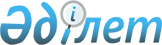 О районном бюджете на 2020-2022 годыРешение Толебийского районного маслихата Туркестанской области от 26 декабря 2019 года № 48/266-VI. Зарегистрировано Департаментом юстиции Туркестанской области 10 января 2020 года № 5361
      Примечание ИЗПИ!

      Настоящее решение вводится в действие с 01.01.2020.
      В соответствии с пунктом 2 статьи 9, пунктом 2 статьи 75 Бюджетного Кодекса Республики Казахстан от 4 декабря 2008 года, подпунктом 1) пункта 1 статьи 6 Закона Республики Казахстан от 23 января 2001 года "О местном государственном управлении и самоуправлении в Республике Казахстан" и решением Туркестанского областного маслихата от 9 декабря 2019 года № 44/472-VI "Об областном бюджете на 2020-2022 годы" зарегистрированного в Реестре государственной регистраций нормативных правовых актов за № 5296, Толебийский районный маслихат РЕШИЛ:
      1. Утвердить районный бюджет Толебийского района на 2020-2022 годы согласно приложениям 1, 2 и 3 соответственно, в том числе 2020 год в следующих объемах:
      1) доходы – 27 023 290 тысяч тенге:
      налоговые поступления – 1 459 991 тысяч тенге;
      неналоговые поступления – 21 889 тысяч тенге;
      поступления от продажи основного капитала – 68 072 тысяч тенге;
      поступления трансфертов – 25 473 338 тысяч тенге;
      2) затраты – 27 244 373 тысяч тенге;
      3) чистое бюджетное кредитование – 7 953 тысяч тенге:
      бюджетные кредиты – 7 953 тысяч тенге;
      погашение бюджетных кредитов – 0;
      4) сальдо по операциям с финансовыми активами – 0:
      приобретение финансовых активов – 0;
      поступления от продажи финансовых активов государства – 0;
      5) дефицит (профицит) бюджета – - 229 036 тысяч тенге;
      6) финансирование дефицита (использование профицита) бюджета – 229 036 тысяч тенге:
      поступления займов – 7 953 тысяч тенге;
      погашение займов – 3 775 тысяч тенге;
      используемые остатки бюджетных средств – 224 858 тысяч тенге.
      Сноска. Пункт 1 - в редакции решения Толебийского районного маслихата Туркестанской области от 10.12.2020 № 58/319-VI (вводится в действие с 01.01.2020).


      2. Установить на 2020 год норматив распределения общей суммы поступлений индивидуального подоходного налога и социального налога:
      корпоративного подоходного налога с юридических лиц, за исключением поступлений от субъектов крупного предпринимательства и организаций нефтяного сектора 50 процентов в районный бюджет;
      индивидуального подоходного налога с доходов, облагаемых у источника выплаты 33 процентов в районный бюджет;
      индивидуального подоходного налога с доходов у иностранных граждан, не облагаемых у источника выплаты 50 процентов в районный бюджет;
      социального налога 50 процентов в районный бюджет.
      Сноска. Пункт 2 - в редакции решения Толебийского районного маслихата Туркестанской области от 06.05.2020 № 52/289-VI (вводится в действие с 01.01.2020).


      3. Установить на 2020 год размер бюджетных субвенций передаваемых из областного бюджета в бюджет района в сумме 13 460 653 тысяч тенге.
      4. Утвердить резерв местного исполнительного органа района на 2020 год в сумме 16 961 тысяч тенге.
      5 Утвердить перечень бюджетных программ, не подлежащих секвестру в процессе исполнения местных бюджетов на 2020 год, согласно приложению 4.
      6. Утвердить на 2020 год размеры субвенций передаваемых из районного бюджета в бюджеты города районного значения, поселка, села, сельских округов согласно приложению 5, общей сумме 429 702 тысяч тенге, в том числе:
      Город Ленгер 57 546 тысяч тенге;
      Аккумского сельского округа 23 580 тысяч тенге;
      Алатауского сельского округа 33 078 тысяч тенге;
      Первомаевского сельского округа 36 663 тысяч тенге;
      Верхне Аксуского сельского округа 30 297 тысяч тенге;
      Зертасского сельского округа 29 065 тысяч тенге;
      Кемекалганского сельского округа 31 567 тысяч тенге;
      Коксайекского сельского округа 40 981 тысяч тенге;
      Киелитасского сельского округа 40 552 тысяч тенге;
      Каратюбинского сельского округа 25 681 тысяч тенге;
      Каскасуского сельского округа 31 138 тысяч тенге;
      Когалинского сельского округа 27 429 тысяч тенге;
      Тасарыкского сельского округа 22 125 тысяч тенге;
      7. Утвердить перечень бюджетных программ развития районного бюджета на 2020 год с разделением на бюджетные программы, направленные на реализацию бюджетных инвестиционных проектов (программ), согласно приложению 6.
      8. Установить на 2020 год согласно пункта 9 статьи 139 Трудового кодекса Республики Казахстан от 23 ноября 2015 года, повышенные на двадцать пять процентов должностные оклады и тарифные ставки специалистам в области социального обеспечения, образования, культуры, спорта и ветеринарии являющимся гражданскими служащими и работающим в сельской местности организациях, финансируемых из районного бюджета, по сравнению с окладами и ставками гражданских служащих, занимающихся этими видами деятельности в городских условиях.
      9. Государственному учреждению "Аппарат Толебийского районного маслихата" в установленном законодательством Республики Казахстан порядке обеспечить:
      1) государственную регистрацию настоящего решения в Республиканском государственном учреждении "Департамент юстиции Туркестанской области Министерства юстиции Республики Казахстан";
      2) размещение настоящего решения на интернет-ресурсе Толебийского районного маслихата после его официального опубликования
      10. Настоящее решение вводится в действие с 1 января 2020 года. Районный бюджет на 2020 год
      Сноска. Приложение 1 - в редакции решения Толебийского районного маслихата Туркестанской области от 10.12.2020 № 58/319-VI (вводится в действие с 01.01.2020). Районный бюджет на 2021 год Районный бюджет на 2022 год Перечень бюджетных программ, не подлежащих секвестру в процессе исполнения местных бюджетов на 2020 год Распределение на 2020 год размеры субвенций, передаваемых из районного бюджета в бюджеты города районного значения, поселка, села, сельского округов Перечень бюджетных программ развития районного бюджета на 2020 год с разделением на бюджетные программы, направленные на реализацию бюджетных инвестиционных проектов (программ)
      Сноска. Приложение 6 - в редакции решения Толебийского районного маслихата Туркестанской области от 10.12.2020 № 58/319-VI (вводится в действие с 01.01.2020).
					© 2012. РГП на ПХВ «Институт законодательства и правовой информации Республики Казахстан» Министерства юстиции Республики Казахстан
				
      Председатель сессии маслихата

Н. Клушев

      Секретарь маслихата

Н. Койбагаров
Приложение 1 к решению
Толебийского районного
маслихата от 26 декабря
2019 года № 48/266-VI
Сумма в тысяч тенге
Категория
Категория
Категория
Категория
Категория
Категория
Наименование
Наименование
Наименование
Наименование
Наименование
Сумма в тысяч тенге
Класс
Класс
Класс
Класс
Класс
Класс
Сумма в тысяч тенге
Подкласс
Подкласс
Подкласс
Подкласс
Подкласс
Подкласс
Сумма в тысяч тенге
1.Доходы
1.Доходы
1.Доходы
1.Доходы
1.Доходы
27023290
01
Налоговые поступления
Налоговые поступления
Налоговые поступления
Налоговые поступления
Налоговые поступления
1459991
01
01
Подоходный налог
Подоходный налог
Подоходный налог
Подоходный налог
Подоходный налог
535139
1
1
1
Корпоративный подоходный налог
Корпоративный подоходный налог
Корпоративный подоходный налог
Корпоративный подоходный налог
Корпоративный подоходный налог
220080
2
2
2
Индивидуальный подоходный налог
Индивидуальный подоходный налог
Индивидуальный подоходный налог
Индивидуальный подоходный налог
Индивидуальный подоходный налог
315059
03
03
Социальный налог
Социальный налог
Социальный налог
Социальный налог
Социальный налог
519777
1
1
1
Социальный налог
Социальный налог
Социальный налог
Социальный налог
Социальный налог
519777
04
04
Налоги на собственность
Налоги на собственность
Налоги на собственность
Налоги на собственность
Налоги на собственность
354625
1
1
1
Налоги на имущество
Налоги на имущество
Налоги на имущество
Налоги на имущество
Налоги на имущество
349375
5
5
5
Единый земельный налог
Единый земельный налог
Единый земельный налог
Единый земельный налог
Единый земельный налог
5250
05
05
Внутренние налоги на товары, работы и услуги
Внутренние налоги на товары, работы и услуги
Внутренние налоги на товары, работы и услуги
Внутренние налоги на товары, работы и услуги
Внутренние налоги на товары, работы и услуги
34150
2
2
2
Акцизы
Акцизы
Акцизы
Акцизы
Акцизы
8097
3
3
3
Поступления за использование природных и других ресурсов
Поступления за использование природных и других ресурсов
Поступления за использование природных и других ресурсов
Поступления за использование природных и других ресурсов
Поступления за использование природных и других ресурсов
10000
4
4
4
Сборы за ведение предпринимательской и профессиональной деятельности
Сборы за ведение предпринимательской и профессиональной деятельности
Сборы за ведение предпринимательской и профессиональной деятельности
Сборы за ведение предпринимательской и профессиональной деятельности
Сборы за ведение предпринимательской и профессиональной деятельности
15970
5
5
5
Налог на игорный бизнес
Налог на игорный бизнес
Налог на игорный бизнес
Налог на игорный бизнес
Налог на игорный бизнес
83
08
08
Обязательные платежи, взимаемые за совершение юридически значимых действий и (или) выдачу документов уполномоченными на то государственными органами или должностными лицами
Обязательные платежи, взимаемые за совершение юридически значимых действий и (или) выдачу документов уполномоченными на то государственными органами или должностными лицами
Обязательные платежи, взимаемые за совершение юридически значимых действий и (или) выдачу документов уполномоченными на то государственными органами или должностными лицами
Обязательные платежи, взимаемые за совершение юридически значимых действий и (или) выдачу документов уполномоченными на то государственными органами или должностными лицами
Обязательные платежи, взимаемые за совершение юридически значимых действий и (или) выдачу документов уполномоченными на то государственными органами или должностными лицами
16300
1
1
1
Государственная пошлина
Государственная пошлина
Государственная пошлина
Государственная пошлина
Государственная пошлина
16300
02
Неналоговые поступления
Неналоговые поступления
Неналоговые поступления
Неналоговые поступления
Неналоговые поступления
21889
01
01
Доходы от государственной собственности
Доходы от государственной собственности
Доходы от государственной собственности
Доходы от государственной собственности
Доходы от государственной собственности
8378
1
1
1
Поступления части чистого дохода государственных предприятий
Поступления части чистого дохода государственных предприятий
Поступления части чистого дохода государственных предприятий
Поступления части чистого дохода государственных предприятий
Поступления части чистого дохода государственных предприятий
49
5
5
5
Доходы от аренды имущества, находящегося в государственной собственности
Доходы от аренды имущества, находящегося в государственной собственности
Доходы от аренды имущества, находящегося в государственной собственности
Доходы от аренды имущества, находящегося в государственной собственности
Доходы от аренды имущества, находящегося в государственной собственности
8329
03
03
Поступления денег от проведения государственных закупок, организуемых государственными учреждениями, финансируемыми из государственного бюджета
Поступления денег от проведения государственных закупок, организуемых государственными учреждениями, финансируемыми из государственного бюджета
Поступления денег от проведения государственных закупок, организуемых государственными учреждениями, финансируемыми из государственного бюджета
Поступления денег от проведения государственных закупок, организуемых государственными учреждениями, финансируемыми из государственного бюджета
Поступления денег от проведения государственных закупок, организуемых государственными учреждениями, финансируемыми из государственного бюджета
550
1
1
1
Поступления денег от проведения государственных закупок, организуемых государственными учреждениями, финансируемыми из государственного бюджета
Поступления денег от проведения государственных закупок, организуемых государственными учреждениями, финансируемыми из государственного бюджета
Поступления денег от проведения государственных закупок, организуемых государственными учреждениями, финансируемыми из государственного бюджета
Поступления денег от проведения государственных закупок, организуемых государственными учреждениями, финансируемыми из государственного бюджета
Поступления денег от проведения государственных закупок, организуемых государственными учреждениями, финансируемыми из государственного бюджета
550
04
04
Штрафы, пени, санкции, взыскания, налагаемые государственными учреждениями, финансируемыми из государственного бюджета, а также содержащимися и финансируемыми из бюджета (сметы расходов) Национального Банка Республики Казахстан
Штрафы, пени, санкции, взыскания, налагаемые государственными учреждениями, финансируемыми из государственного бюджета, а также содержащимися и финансируемыми из бюджета (сметы расходов) Национального Банка Республики Казахстан
Штрафы, пени, санкции, взыскания, налагаемые государственными учреждениями, финансируемыми из государственного бюджета, а также содержащимися и финансируемыми из бюджета (сметы расходов) Национального Банка Республики Казахстан
Штрафы, пени, санкции, взыскания, налагаемые государственными учреждениями, финансируемыми из государственного бюджета, а также содержащимися и финансируемыми из бюджета (сметы расходов) Национального Банка Республики Казахстан
Штрафы, пени, санкции, взыскания, налагаемые государственными учреждениями, финансируемыми из государственного бюджета, а также содержащимися и финансируемыми из бюджета (сметы расходов) Национального Банка Республики Казахстан
270
1
1
1
Штрафы, пени, санкции, взыскания, налагаемые государственными учреждениями, финансируемыми из государственного бюджета, а также содержащимися и финансируемыми из бюджета (сметы расходов) Национального Банка Республики Казахстан, за исключением поступлений от организаций нефтяного сектора и в Фонд компенсации потерпевшим
Штрафы, пени, санкции, взыскания, налагаемые государственными учреждениями, финансируемыми из государственного бюджета, а также содержащимися и финансируемыми из бюджета (сметы расходов) Национального Банка Республики Казахстан, за исключением поступлений от организаций нефтяного сектора и в Фонд компенсации потерпевшим
Штрафы, пени, санкции, взыскания, налагаемые государственными учреждениями, финансируемыми из государственного бюджета, а также содержащимися и финансируемыми из бюджета (сметы расходов) Национального Банка Республики Казахстан, за исключением поступлений от организаций нефтяного сектора и в Фонд компенсации потерпевшим
Штрафы, пени, санкции, взыскания, налагаемые государственными учреждениями, финансируемыми из государственного бюджета, а также содержащимися и финансируемыми из бюджета (сметы расходов) Национального Банка Республики Казахстан, за исключением поступлений от организаций нефтяного сектора и в Фонд компенсации потерпевшим
Штрафы, пени, санкции, взыскания, налагаемые государственными учреждениями, финансируемыми из государственного бюджета, а также содержащимися и финансируемыми из бюджета (сметы расходов) Национального Банка Республики Казахстан, за исключением поступлений от организаций нефтяного сектора и в Фонд компенсации потерпевшим
270
06
06
Прочие неналоговые поступления
Прочие неналоговые поступления
Прочие неналоговые поступления
Прочие неналоговые поступления
Прочие неналоговые поступления
12691
1
1
1
Прочие неналоговые поступления
Прочие неналоговые поступления
Прочие неналоговые поступления
Прочие неналоговые поступления
Прочие неналоговые поступления
12691
03
Поступления от продажи основного капитала
Поступления от продажи основного капитала
Поступления от продажи основного капитала
Поступления от продажи основного капитала
Поступления от продажи основного капитала
68072
01
01
Продажа государственного имущества, закрепленного за государственными учреждениями
Продажа государственного имущества, закрепленного за государственными учреждениями
Продажа государственного имущества, закрепленного за государственными учреждениями
Продажа государственного имущества, закрепленного за государственными учреждениями
Продажа государственного имущества, закрепленного за государственными учреждениями
5579
1
1
1
Продажа государственного имущества, закрепленного за государственными учреждениями
Продажа государственного имущества, закрепленного за государственными учреждениями
Продажа государственного имущества, закрепленного за государственными учреждениями
Продажа государственного имущества, закрепленного за государственными учреждениями
Продажа государственного имущества, закрепленного за государственными учреждениями
5579
03
03
Продажа земли и нематериальных активов
Продажа земли и нематериальных активов
Продажа земли и нематериальных активов
Продажа земли и нематериальных активов
Продажа земли и нематериальных активов
62493
1
1
1
Продажа земли
Продажа земли
Продажа земли
Продажа земли
Продажа земли
62493
04
Поступления трансфертов 
Поступления трансфертов 
Поступления трансфертов 
Поступления трансфертов 
Поступления трансфертов 
25473338
02
02
Трансферты из вышестоящих органов государственного управления
Трансферты из вышестоящих органов государственного управления
Трансферты из вышестоящих органов государственного управления
Трансферты из вышестоящих органов государственного управления
Трансферты из вышестоящих органов государственного управления
24964341
2
2
2
Трансферты из областного бюджета
Трансферты из областного бюджета
Трансферты из областного бюджета
Трансферты из областного бюджета
Трансферты из областного бюджета
24964341
03
03
Трансферты в областные бюджеты, бюджеты города республиканского значения, столицы
Трансферты в областные бюджеты, бюджеты города республиканского значения, столицы
Трансферты в областные бюджеты, бюджеты города республиканского значения, столицы
Трансферты в областные бюджеты, бюджеты города республиканского значения, столицы
Трансферты в областные бюджеты, бюджеты города республиканского значения, столицы
508997
1
1
1
Взаимоотношения областного бюджета, бюджетов города республиканского значения, столицы с другими областными бюджетами, бюджетами города республиканского значения, столицы
Взаимоотношения областного бюджета, бюджетов города республиканского значения, столицы с другими областными бюджетами, бюджетами города республиканского значения, столицы
Взаимоотношения областного бюджета, бюджетов города республиканского значения, столицы с другими областными бюджетами, бюджетами города республиканского значения, столицы
Взаимоотношения областного бюджета, бюджетов города республиканского значения, столицы с другими областными бюджетами, бюджетами города республиканского значения, столицы
Взаимоотношения областного бюджета, бюджетов города республиканского значения, столицы с другими областными бюджетами, бюджетами города республиканского значения, столицы
508997
Функциональная группа Наименование 
Функциональная группа Наименование 
Функциональная группа Наименование 
Функциональная группа Наименование 
Функциональная группа Наименование 
Функциональная группа Наименование 
Функциональная группа Наименование 
Функциональная группа Наименование 
Функциональная группа Наименование 
Функциональная группа Наименование 
Функциональная группа Наименование 
Сумма в тысяч тенге
Функциональная подгруппа
Функциональная подгруппа
Функциональная подгруппа
Функциональная подгруппа
Функциональная подгруппа
Функциональная подгруппа
Функциональная подгруппа
Функциональная подгруппа
Функциональная подгруппа
Функциональная подгруппа
Администратор бюджетных программ
Администратор бюджетных программ
Администратор бюджетных программ
Администратор бюджетных программ
Администратор бюджетных программ
Администратор бюджетных программ
Администратор бюджетных программ
Администратор бюджетных программ
Администратор бюджетных программ
Программа
Программа
Программа
Программа
Программа
2. Затраты
2. Затраты
2. Затраты
27244373
1
Государственные услуги общего характера
Государственные услуги общего характера
Государственные услуги общего характера
713215
1
Представительные, исполнительные и другие органы, выполняющие общие функции государственного управления
Представительные, исполнительные и другие органы, выполняющие общие функции государственного управления
Представительные, исполнительные и другие органы, выполняющие общие функции государственного управления
207008
112
112
112
112
Аппарат маслихата района (города областного значения)
Аппарат маслихата района (города областного значения)
Аппарат маслихата района (города областного значения)
33019
001
001
Услуги по обеспечению деятельности маслихата района (города областного значения)
Услуги по обеспечению деятельности маслихата района (города областного значения)
Услуги по обеспечению деятельности маслихата района (города областного значения)
30718
003
003
Капитальные расходы государственных органов
Капитальные расходы государственных органов
Капитальные расходы государственных органов
2301
122
122
122
122
Аппарат акима района (города областного значения)
Аппарат акима района (города областного значения)
Аппарат акима района (города областного значения)
173989
001
001
Услуги по обеспечению деятельности акима района (города областного значения)
Услуги по обеспечению деятельности акима района (города областного значения)
Услуги по обеспечению деятельности акима района (города областного значения)
145639
003
003
Капитальные расходы государственных органов
Капитальные расходы государственных органов
Капитальные расходы государственных органов
11879
113
113
Целевые текущие трансферты из местного бюджета
Целевые текущие трансферты из местного бюджета
Целевые текущие трансферты из местного бюджета
16471
2
Финансовая деятельность
Финансовая деятельность
Финансовая деятельность
15796
459
459
459
459
Отдел экономики и финансов района (города областного значения)
Отдел экономики и финансов района (города областного значения)
Отдел экономики и финансов района (города областного значения)
2684
003
003
Проведение оценки имущества в целях налогообложения
Проведение оценки имущества в целях налогообложения
Проведение оценки имущества в целях налогообложения
2684
 489
 489
 489
 489
Отдел государственных активов и закупок района (города областного значения)
Отдел государственных активов и закупок района (города областного значения)
Отдел государственных активов и закупок района (города областного значения)
13112
001
001
Услуги по реализации государственной политики в области управления государственных активов и закупок на местном уровне
Услуги по реализации государственной политики в области управления государственных активов и закупок на местном уровне
Услуги по реализации государственной политики в области управления государственных активов и закупок на местном уровне
11401
003
003
Капитальные расходы государственного органа
Капитальные расходы государственного органа
Капитальные расходы государственного органа
1711
9
Прочие государственные услуги общего характера
Прочие государственные услуги общего характера
Прочие государственные услуги общего характера
490411
458
458
458
458
Отдел жилищно-коммунального хозяйства, пассажирского транспорта и автомобильных дорог района (города областного значения)
Отдел жилищно-коммунального хозяйства, пассажирского транспорта и автомобильных дорог района (города областного значения)
Отдел жилищно-коммунального хозяйства, пассажирского транспорта и автомобильных дорог района (города областного значения)
438675
001
001
Услуги по реализации государственной политики на местном уровне в области жилищно-коммунального хозяйства, пассажирского транспорта и автомобильных дорог 
Услуги по реализации государственной политики на местном уровне в области жилищно-коммунального хозяйства, пассажирского транспорта и автомобильных дорог 
Услуги по реализации государственной политики на местном уровне в области жилищно-коммунального хозяйства, пассажирского транспорта и автомобильных дорог 
95921
013
013
Капитальные расходы государственного органа
Капитальные расходы государственного органа
Капитальные расходы государственного органа
1073
113
113
Целевые текущие трансферты из местного бюджета
Целевые текущие трансферты из местного бюджета
Целевые текущие трансферты из местного бюджета
280481
123
123
Проведение мероприятий на текущие расходы по ликвидации последствий чрезвычайных ситуаций социального, природного и техногенного характера, устранению ситуаций, угрожающих политической, экономической и социальной стабильности административно-территориальной единицы, жизни и здоровью людей, общереспубликанского либо международного значения за счет целевых трансфертов из бюджетов областей, городов республиканского значения, столицы
Проведение мероприятий на текущие расходы по ликвидации последствий чрезвычайных ситуаций социального, природного и техногенного характера, устранению ситуаций, угрожающих политической, экономической и социальной стабильности административно-территориальной единицы, жизни и здоровью людей, общереспубликанского либо международного значения за счет целевых трансфертов из бюджетов областей, городов республиканского значения, столицы
Проведение мероприятий на текущие расходы по ликвидации последствий чрезвычайных ситуаций социального, природного и техногенного характера, устранению ситуаций, угрожающих политической, экономической и социальной стабильности административно-территориальной единицы, жизни и здоровью людей, общереспубликанского либо международного значения за счет целевых трансфертов из бюджетов областей, городов республиканского значения, столицы
61200
459
459
459
459
Отдел экономики и финансов района (города областного значения)
Отдел экономики и финансов района (города областного значения)
Отдел экономики и финансов района (города областного значения)
51736
001
001
Услуги по реализации государственной политики в области формирования и развития экономической политики, государственного планирования, исполнения бюджета и управления коммунальной собственностью района (города областного значения)
Услуги по реализации государственной политики в области формирования и развития экономической политики, государственного планирования, исполнения бюджета и управления коммунальной собственностью района (города областного значения)
Услуги по реализации государственной политики в области формирования и развития экономической политики, государственного планирования, исполнения бюджета и управления коммунальной собственностью района (города областного значения)
50839
015
015
Капитальные расходы государственных органов
Капитальные расходы государственных органов
Капитальные расходы государственных органов
897
2
Оборона
Оборона
Оборона
86828
1
Военные нужды
Военные нужды
Военные нужды
26797
122
122
122
122
Аппарат акима района (города областного значения)
Аппарат акима района (города областного значения)
Аппарат акима района (города областного значения)
26797
005
005
Мероприятия в рамках исполнения всеобщей воинской обязанности
Мероприятия в рамках исполнения всеобщей воинской обязанности
Мероприятия в рамках исполнения всеобщей воинской обязанности
26797
2
Организация работы по чрезвычайным ситуациям
Организация работы по чрезвычайным ситуациям
Организация работы по чрезвычайным ситуациям
60031
122
122
122
122
Аппарат акима района (города областного значения)
Аппарат акима района (города областного значения)
Аппарат акима района (города областного значения)
60031
006
006
Предупреждение и ликвидация чрезвычайных ситуаций масштаба района (города областного значения)
Предупреждение и ликвидация чрезвычайных ситуаций масштаба района (города областного значения)
Предупреждение и ликвидация чрезвычайных ситуаций масштаба района (города областного значения)
55531
007
007
Мероприятия по профилактике и тушению степных пожаров районного (городского) масштаба, а также пожаров в населенных пунктах, в которых не созданы органы государственной противопожарной службы
Мероприятия по профилактике и тушению степных пожаров районного (городского) масштаба, а также пожаров в населенных пунктах, в которых не созданы органы государственной противопожарной службы
Мероприятия по профилактике и тушению степных пожаров районного (городского) масштаба, а также пожаров в населенных пунктах, в которых не созданы органы государственной противопожарной службы
4500
3
Общественный порядок, безопасность, правовая, судебная, уголовно-исполнительная деятельность
Общественный порядок, безопасность, правовая, судебная, уголовно-исполнительная деятельность
Общественный порядок, безопасность, правовая, судебная, уголовно-исполнительная деятельность
7392
9
Прочие услуги в области общественного порядка и безопасности
Прочие услуги в области общественного порядка и безопасности
Прочие услуги в области общественного порядка и безопасности
7392
458
458
458
458
Отдел жилищно-коммунального хозяйства, пассажирского транспорта и автомобильных дорог района (города областного значения)
Отдел жилищно-коммунального хозяйства, пассажирского транспорта и автомобильных дорог района (города областного значения)
Отдел жилищно-коммунального хозяйства, пассажирского транспорта и автомобильных дорог района (города областного значения)
7392
021
021
Обеспечение безопасности дорожного движения в населенных пунктах
Обеспечение безопасности дорожного движения в населенных пунктах
Обеспечение безопасности дорожного движения в населенных пунктах
7392
4
Образование
Образование
Образование
16923319
1
Дошкольное воспитание и обучение
Дошкольное воспитание и обучение
Дошкольное воспитание и обучение
622036
464
464
464
464
Отдел образования района (города областного значения)
Отдел образования района (города областного значения)
Отдел образования района (города областного значения)
622036
009
009
Обеспечение деятельности организаций дошкольного воспитания и обучения
Обеспечение деятельности организаций дошкольного воспитания и обучения
Обеспечение деятельности организаций дошкольного воспитания и обучения
306574
040
040
Реализация государственного образовательного заказа в дошкольных организациях образования 
Реализация государственного образовательного заказа в дошкольных организациях образования 
Реализация государственного образовательного заказа в дошкольных организациях образования 
315462
2
Начальное, основное среднее и общее среднее образование
Начальное, основное среднее и общее среднее образование
Начальное, основное среднее и общее среднее образование
14274675
464
464
464
464
Отдел образования района (города областного значения)
Отдел образования района (города областного значения)
Отдел образования района (города областного значения)
12931587
003
003
Общеобразовательное обучение
Общеобразовательное обучение
Общеобразовательное обучение
12656440
006
006
Дополнительное образование для детей
Дополнительное образование для детей
Дополнительное образование для детей
275147
472
472
472
472
Отдел строительства, архитектуры и градостроительства района (города областного значения)
Отдел строительства, архитектуры и градостроительства района (города областного значения)
Отдел строительства, архитектуры и градостроительства района (города областного значения)
1343088
022
022
Строительство и реконструкция объектов начального, основного среднего и общего среднего образования
Строительство и реконструкция объектов начального, основного среднего и общего среднего образования
Строительство и реконструкция объектов начального, основного среднего и общего среднего образования
1343088
9
Прочие услуги в области образования
Прочие услуги в области образования
Прочие услуги в области образования
2026608
464
464
464
464
Отдел образования района (города областного значения)
Отдел образования района (города областного значения)
Отдел образования района (города областного значения)
2026608
001
001
Услуги по реализации государственной политики на местном уровне в области образования 
Услуги по реализации государственной политики на местном уровне в области образования 
Услуги по реализации государственной политики на местном уровне в области образования 
13734
005
005
Приобретение и доставка учебников, учебно-методических комплексов для государственных учреждений образования района (города областного значения)
Приобретение и доставка учебников, учебно-методических комплексов для государственных учреждений образования района (города областного значения)
Приобретение и доставка учебников, учебно-методических комплексов для государственных учреждений образования района (города областного значения)
192640
007
007
Проведение школьных олимпиад, внешкольных мероприятий и конкурсов районного (городского) масштаба
Проведение школьных олимпиад, внешкольных мероприятий и конкурсов районного (городского) масштаба
Проведение школьных олимпиад, внешкольных мероприятий и конкурсов районного (городского) масштаба
731
015
015
Ежемесячная выплата денежных средств опекунам (попечителям) на содержание ребенка-сироты (детей-сирот), и ребенка (детей), оставшегося без попечения родителей
Ежемесячная выплата денежных средств опекунам (попечителям) на содержание ребенка-сироты (детей-сирот), и ребенка (детей), оставшегося без попечения родителей
Ежемесячная выплата денежных средств опекунам (попечителям) на содержание ребенка-сироты (детей-сирот), и ребенка (детей), оставшегося без попечения родителей
25975
067
067
Капитальные расходы подведомственных государственных учреждений и организаций
Капитальные расходы подведомственных государственных учреждений и организаций
Капитальные расходы подведомственных государственных учреждений и организаций
430579
113
113
Целевые текущие трансферты из местного бюджета
Целевые текущие трансферты из местного бюджета
Целевые текущие трансферты из местного бюджета
1362949
6
Социальная помощь и социальное обеспечение
Социальная помощь и социальное обеспечение
Социальная помощь и социальное обеспечение
1951369
1
Социальное обеспечение
Социальное обеспечение
Социальное обеспечение
1019164
451
451
451
451
Отдел занятости и социальных программ района (города областного значения)
Отдел занятости и социальных программ района (города областного значения)
Отдел занятости и социальных программ района (города областного значения)
1010344
005
005
Государственная адресная социальная помощь
Государственная адресная социальная помощь
Государственная адресная социальная помощь
1010344
464
464
464
464
Отдел образования района (города областного значения)
Отдел образования района (города областного значения)
Отдел образования района (города областного значения)
8820
030
030
Содержание ребенка (детей), переданного патронатным воспитателям
Содержание ребенка (детей), переданного патронатным воспитателям
Содержание ребенка (детей), переданного патронатным воспитателям
8820
2
Социальная помощь
Социальная помощь
Социальная помощь
858308
451
451
451
451
Отдел занятости и социальных программ района (города областного значения)
Отдел занятости и социальных программ района (города областного значения)
Отдел занятости и социальных программ района (города областного значения)
858308
002
002
Программа занятости
Программа занятости
Программа занятости
495390
004
004
Оказание социальной помощи на приобретение топлива специалистам здравоохранения, образования, социального обеспечения, культуры и спорта в сельской местности в соответствии с законодательством Республики Казахстан
Оказание социальной помощи на приобретение топлива специалистам здравоохранения, образования, социального обеспечения, культуры и спорта в сельской местности в соответствии с законодательством Республики Казахстан
Оказание социальной помощи на приобретение топлива специалистам здравоохранения, образования, социального обеспечения, культуры и спорта в сельской местности в соответствии с законодательством Республики Казахстан
6749
007
007
Социальная помощь отдельным категориям нуждающихся граждан по решениям местных представительных органов
Социальная помощь отдельным категориям нуждающихся граждан по решениям местных представительных органов
Социальная помощь отдельным категориям нуждающихся граждан по решениям местных представительных органов
78613
014
014
Оказание социальной помощи нуждающимся гражданам на дому
Оказание социальной помощи нуждающимся гражданам на дому
Оказание социальной помощи нуждающимся гражданам на дому
59271
015
015
Территориальные центры социального обслуживания

пенсионеров и инвалидов
Территориальные центры социального обслуживания

пенсионеров и инвалидов
Территориальные центры социального обслуживания

пенсионеров и инвалидов
26443
017
017
Обеспечение нуждающихся инвалидов обязательными гигиеническими средствами и предоставление услуг специалистами жестового языка, индивидуальными помощниками в соответствии с индивидуальной программой реабилитации инвалида
Обеспечение нуждающихся инвалидов обязательными гигиеническими средствами и предоставление услуг специалистами жестового языка, индивидуальными помощниками в соответствии с индивидуальной программой реабилитации инвалида
Обеспечение нуждающихся инвалидов обязательными гигиеническими средствами и предоставление услуг специалистами жестового языка, индивидуальными помощниками в соответствии с индивидуальной программой реабилитации инвалида
130574
023
023
Обеспечение деятельности центров занятости населения
Обеспечение деятельности центров занятости населения
Обеспечение деятельности центров занятости населения
61268
9
Прочие услуги в области социальной помощи и социального обеспечения
Прочие услуги в области социальной помощи и социального обеспечения
Прочие услуги в области социальной помощи и социального обеспечения
73897
451
451
451
451
Отдел занятости и социальных программ района (города областного значения)
Отдел занятости и социальных программ района (города областного значения)
Отдел занятости и социальных программ района (города областного значения)
73897
001
001
Услуги по реализации государственной политики на местном уровне в области обеспечения занятости и реализации социальных программ для населения
Услуги по реализации государственной политики на местном уровне в области обеспечения занятости и реализации социальных программ для населения
Услуги по реализации государственной политики на местном уровне в области обеспечения занятости и реализации социальных программ для населения
50790
011
011
Оплата услуг по зачислению, выплате и доставке пособий и других социальных выплат
Оплата услуг по зачислению, выплате и доставке пособий и других социальных выплат
Оплата услуг по зачислению, выплате и доставке пособий и других социальных выплат
9112
021
021
Капитальные расходы государственных органов
Капитальные расходы государственных органов
Капитальные расходы государственных органов
963
050
050
Обеспечение прав и улучшение качества жизни инвалидов в Республике Казахстан
Обеспечение прав и улучшение качества жизни инвалидов в Республике Казахстан
Обеспечение прав и улучшение качества жизни инвалидов в Республике Казахстан
13032
7
Жилищно-коммунальное хозяйство
Жилищно-коммунальное хозяйство
Жилищно-коммунальное хозяйство
3321953
1
Жилищное хозяйство
Жилищное хозяйство
Жилищное хозяйство
1689462
458
458
458
458
Отдел жилищно-коммунального хозяйства, пассажирского транспорта и автомобильных дорог района (города областного значения)
Отдел жилищно-коммунального хозяйства, пассажирского транспорта и автомобильных дорог района (города областного значения)
Отдел жилищно-коммунального хозяйства, пассажирского транспорта и автомобильных дорог района (города областного значения)
261125
003
003
Организация сохранения государственного жилищного фонда
Организация сохранения государственного жилищного фонда
Организация сохранения государственного жилищного фонда
2950
070
070
Возмещение платежей населения по оплате коммунальных услуг в режиме чрезвычайного положения в Республике Казахстан
Возмещение платежей населения по оплате коммунальных услуг в режиме чрезвычайного положения в Республике Казахстан
Возмещение платежей населения по оплате коммунальных услуг в режиме чрезвычайного положения в Республике Казахстан
258175
472
472
472
472
Отдел строительства, архитектуры и градостроительства района (города областного значения)
Отдел строительства, архитектуры и градостроительства района (города областного значения)
Отдел строительства, архитектуры и градостроительства района (города областного значения)
1428337
003
003
Проектирование и (или) строительство, реконструкция жилья коммунального жилищного фонда
Проектирование и (или) строительство, реконструкция жилья коммунального жилищного фонда
Проектирование и (или) строительство, реконструкция жилья коммунального жилищного фонда
1341459
004
004
Проектирование, развитие и (или) обустройство инженерно-коммуникационной инфраструктуры
Проектирование, развитие и (или) обустройство инженерно-коммуникационной инфраструктуры
Проектирование, развитие и (или) обустройство инженерно-коммуникационной инфраструктуры
19678
098
098
Приобретение жилья коммунального жилищного фонда
Приобретение жилья коммунального жилищного фонда
Приобретение жилья коммунального жилищного фонда
67200
2
Коммунальное хозяйство
Коммунальное хозяйство
Коммунальное хозяйство
1482694
458
458
458
458
Отдел жилищно-коммунального хозяйства, пассажирского транспорта и автомобильных дорог района (города областного значения)
Отдел жилищно-коммунального хозяйства, пассажирского транспорта и автомобильных дорог района (города областного значения)
Отдел жилищно-коммунального хозяйства, пассажирского транспорта и автомобильных дорог района (города областного значения)
1476694
012
012
Функционирование системы водоснабжения и водоотведения
Функционирование системы водоснабжения и водоотведения
Функционирование системы водоснабжения и водоотведения
56555
027
027
Организация эксплуатации сетей газификации, находящихся в коммунальной собственности районов (городов областного значения)
Организация эксплуатации сетей газификации, находящихся в коммунальной собственности районов (городов областного значения)
Организация эксплуатации сетей газификации, находящихся в коммунальной собственности районов (городов областного значения)
28180
028
028
Развитие коммунального хозяйства
Развитие коммунального хозяйства
Развитие коммунального хозяйства
876730
048
048
Развитие благоустройства городов и населенных пунктов
Развитие благоустройства городов и населенных пунктов
Развитие благоустройства городов и населенных пунктов
309047
058
058
Развитие системы водоснабжения и водоотведения в сельских населенных пунктах
Развитие системы водоснабжения и водоотведения в сельских населенных пунктах
Развитие системы водоснабжения и водоотведения в сельских населенных пунктах
206182
472
472
472
472
Отдел строительства, архитектуры и градостроительства района (города областного значения)
Отдел строительства, архитектуры и градостроительства района (города областного значения)
Отдел строительства, архитектуры и градостроительства района (города областного значения)
6000
005
005
Развитие коммунального хозяйства
Развитие коммунального хозяйства
Развитие коммунального хозяйства
6000
3
Благоустройство населенных пунктов
Благоустройство населенных пунктов
Благоустройство населенных пунктов
149797
458
458
458
458
Отдел жилищно-коммунального хозяйства, пассажирского транспорта и автомобильных дорог района (города областного значения)
Отдел жилищно-коммунального хозяйства, пассажирского транспорта и автомобильных дорог района (города областного значения)
Отдел жилищно-коммунального хозяйства, пассажирского транспорта и автомобильных дорог района (города областного значения)
149797
018
018
Благоустройство и озеленение населенных пунктов
Благоустройство и озеленение населенных пунктов
Благоустройство и озеленение населенных пунктов
149797
8
Культура, спорт, туризм и информационное пространство
Культура, спорт, туризм и информационное пространство
Культура, спорт, туризм и информационное пространство
987400
1
Деятельность в области культуры
Деятельность в области культуры
Деятельность в области культуры
379162
455
455
455
455
Отдел культуры и развития языков района (города областного значения)
Отдел культуры и развития языков района (города областного значения)
Отдел культуры и развития языков района (города областного значения)
379162
003
003
Поддержка культурно-досуговой работы
Поддержка культурно-досуговой работы
Поддержка культурно-досуговой работы
379162
2
Спорт
Спорт
Спорт
397797
465
465
465
465
Отдел физической культуры и спорта района (города областного значения)
Отдел физической культуры и спорта района (города областного значения)
Отдел физической культуры и спорта района (города областного значения)
391105
001
001
Услуги по реализации государственной политики на местном уровне в сфере физической культуры и спорта
Услуги по реализации государственной политики на местном уровне в сфере физической культуры и спорта
Услуги по реализации государственной политики на местном уровне в сфере физической культуры и спорта
9951
005
005
Развитие массового спорта и национальных видов спорта
Развитие массового спорта и национальных видов спорта
Развитие массового спорта и национальных видов спорта
256007
006
006
Проведение спортивных соревнований на районном (города областного значения) уровне
Проведение спортивных соревнований на районном (города областного значения) уровне
Проведение спортивных соревнований на районном (города областного значения) уровне
7060
007
007
Подготовка и участие членов сборных команд района (города областного значения) по различным видам спорта на областных спортивных соревнованиях
Подготовка и участие членов сборных команд района (города областного значения) по различным видам спорта на областных спортивных соревнованиях
Подготовка и участие членов сборных команд района (города областного значения) по различным видам спорта на областных спортивных соревнованиях
5000
032
032
Капитальные расходы подведомственных государственных учреждений и организаций
Капитальные расходы подведомственных государственных учреждений и организаций
Капитальные расходы подведомственных государственных учреждений и организаций
113087
472
472
472
472
Отдел строительства, архитектуры и градостроительства района (города областного значения)
Отдел строительства, архитектуры и градостроительства района (города областного значения)
Отдел строительства, архитектуры и градостроительства района (города областного значения)
6692
008
008
Развитие объектов спорта
Развитие объектов спорта
Развитие объектов спорта
6692
3
Информационное пространство
Информационное пространство
Информационное пространство
137252
455
455
455
455
Отдел культуры и развития языков района (города областного значения)
Отдел культуры и развития языков района (города областного значения)
Отдел культуры и развития языков района (города областного значения)
119350
006
006
Функционирование районных (городских) библиотек
Функционирование районных (городских) библиотек
Функционирование районных (городских) библиотек
111417
007
007
Развитие государственного языка и других языков народа Казахстана
Развитие государственного языка и других языков народа Казахстана
Развитие государственного языка и других языков народа Казахстана
7933
456
456
456
456
Отдел внутренней политики района (города областного значения)
Отдел внутренней политики района (города областного значения)
Отдел внутренней политики района (города областного значения)
17902
002
002
Услуги по проведению государственной информационной политики через газеты и журналы 
Услуги по проведению государственной информационной политики через газеты и журналы 
Услуги по проведению государственной информационной политики через газеты и журналы 
17902
9
Прочие услуги по организации культуры, спорта, туризма и информационного пространства
Прочие услуги по организации культуры, спорта, туризма и информационного пространства
Прочие услуги по организации культуры, спорта, туризма и информационного пространства
73189
455
455
455
455
Отдел культуры и развития языков района (города областного значения)
Отдел культуры и развития языков района (города областного значения)
Отдел культуры и развития языков района (города областного значения)
13024
001
001
Услуги по реализации государственной политики на местном уровне в области развития языков и культуры
Услуги по реализации государственной политики на местном уровне в области развития языков и культуры
Услуги по реализации государственной политики на местном уровне в области развития языков и культуры
10504
010
010
Капитальные расходы государственного органа
Капитальные расходы государственного органа
Капитальные расходы государственного органа
96
032
032
Капитальные расходы подведомственных государственных учреждений и организаций
Капитальные расходы подведомственных государственных учреждений и организаций
Капитальные расходы подведомственных государственных учреждений и организаций
2424
456
456
456
456
Отдел внутренней политики района (города областного значения)
Отдел внутренней политики района (города областного значения)
Отдел внутренней политики района (города областного значения)
60165
001
001
Услуги по реализации государственной политики на местном уровне в области информации, укрепления государственности и формирования социального оптимизма граждан
Услуги по реализации государственной политики на местном уровне в области информации, укрепления государственности и формирования социального оптимизма граждан
Услуги по реализации государственной политики на местном уровне в области информации, укрепления государственности и формирования социального оптимизма граждан
22305
003
003
Реализация региональных программ в сфере молодежной политики
Реализация региональных программ в сфере молодежной политики
Реализация региональных программ в сфере молодежной политики
37560
006
006
Капитальные расходы государственных органов
Капитальные расходы государственных органов
Капитальные расходы государственных органов
300
9
Топливно-энергетический комплекс и недропользование
Топливно-энергетический комплекс и недропользование
Топливно-энергетический комплекс и недропользование
3050
9
Прочие услуги в области топливно-энергетического комплекса и недропользования
Прочие услуги в области топливно-энергетического комплекса и недропользования
Прочие услуги в области топливно-энергетического комплекса и недропользования
3050
458
458
458
458
Отдел жилищно-коммунального хозяйства, пассажирского транспорта и автомобильных дорог района (города областного значения)
Отдел жилищно-коммунального хозяйства, пассажирского транспорта и автомобильных дорог района (города областного значения)
Отдел жилищно-коммунального хозяйства, пассажирского транспорта и автомобильных дорог района (города областного значения)
3050
036
036
Развитие газотранспортной системы
Развитие газотранспортной системы
Развитие газотранспортной системы
3050
10
Сельское, водное, лесное, рыбное хозяйство, особо охраняемые природные территории, охрана окружающей среды и животного мира, земельные отношения
Сельское, водное, лесное, рыбное хозяйство, особо охраняемые природные территории, охрана окружающей среды и животного мира, земельные отношения
Сельское, водное, лесное, рыбное хозяйство, особо охраняемые природные территории, охрана окружающей среды и животного мира, земельные отношения
48798
1
Сельское хозяйство
Сельское хозяйство
Сельское хозяйство
23088
462
462
462
462
Отдел сельского хозяйства района (города областного значения)
Отдел сельского хозяйства района (города областного значения)
Отдел сельского хозяйства района (города областного значения)
25112
001
001
Услуги по реализации государственной политики на местном уровне в сфере сельского хозяйства
Услуги по реализации государственной политики на местном уровне в сфере сельского хозяйства
Услуги по реализации государственной политики на местном уровне в сфере сельского хозяйства
22412
473
473
473
473
Отдел ветеринарии района (города областного значения)
Отдел ветеринарии района (города областного значения)
Отдел ветеринарии района (города областного значения)
676
001
001
Услуги по реализации государственной политики на местном уровне в сфере ветеринарии
Услуги по реализации государственной политики на местном уровне в сфере ветеринарии
Услуги по реализации государственной политики на местном уровне в сфере ветеринарии
676
 6
Земельные отношения
Земельные отношения
Земельные отношения
23305
 463
 463
 463
 463
Отдел земельных отношений района (города областного значения)
Отдел земельных отношений района (города областного значения)
Отдел земельных отношений района (города областного значения)
23305
001
001
Услуги по реализации государственной политики в области регулирования земельных отношений на территории района (города областного значения)
Услуги по реализации государственной политики в области регулирования земельных отношений на территории района (города областного значения)
Услуги по реализации государственной политики в области регулирования земельных отношений на территории района (города областного значения)
22765
007
007
Капитальные расходы государственного органа
Капитальные расходы государственного органа
Капитальные расходы государственного органа
540
9
Прочие услуги в области сельского, водного, лесного, рыбного хозяйства, охраны окружающей среды и земельных отношений
Прочие услуги в области сельского, водного, лесного, рыбного хозяйства, охраны окружающей среды и земельных отношений
Прочие услуги в области сельского, водного, лесного, рыбного хозяйства, охраны окружающей среды и земельных отношений
2405
459
459
459
459
Отдел экономики и финансов района (города областного значения)
Отдел экономики и финансов района (города областного значения)
Отдел экономики и финансов района (города областного значения)
2405
099
099
Реализация мер по оказанию социальной поддержки специалистов
Реализация мер по оказанию социальной поддержки специалистов
Реализация мер по оказанию социальной поддержки специалистов
2405
11
Промышленность, архитектурная, градостроительная и строительная деятельность
Промышленность, архитектурная, градостроительная и строительная деятельность
Промышленность, архитектурная, градостроительная и строительная деятельность
477004
2
Архитектурная, градостроительная и строительная деятельность
Архитектурная, градостроительная и строительная деятельность
Архитектурная, градостроительная и строительная деятельность
477004
472
472
472
472
Отдел строительства, архитектуры и градостроительства района (города областного значения)
Отдел строительства, архитектуры и градостроительства района (города областного значения)
Отдел строительства, архитектуры и градостроительства района (города областного значения)
477004
001
001
Услуги по реализации государственной политики в области строительства, архитектуры и градостроительства на местном уровне
Услуги по реализации государственной политики в области строительства, архитектуры и градостроительства на местном уровне
Услуги по реализации государственной политики в области строительства, архитектуры и градостроительства на местном уровне
28515
015
015
Капитальные расходы государственных органов
Капитальные расходы государственных органов
Капитальные расходы государственных органов
692
124
124
Проведение мероприятий на расходы развития по ликвидации последствий чрезвычайных ситуаций социального, природного и техногенного характера, устранению ситуаций, угрожающих политической, экономической и социальной стабильности административно-территориальной единицы, жизни и здоровью людей, общереспубликанского либо международного значения за счет целевых трансфертов из бюджетов областей, городов республиканского значения, столицы
Проведение мероприятий на расходы развития по ликвидации последствий чрезвычайных ситуаций социального, природного и техногенного характера, устранению ситуаций, угрожающих политической, экономической и социальной стабильности административно-территориальной единицы, жизни и здоровью людей, общереспубликанского либо международного значения за счет целевых трансфертов из бюджетов областей, городов республиканского значения, столицы
Проведение мероприятий на расходы развития по ликвидации последствий чрезвычайных ситуаций социального, природного и техногенного характера, устранению ситуаций, угрожающих политической, экономической и социальной стабильности административно-территориальной единицы, жизни и здоровью людей, общереспубликанского либо международного значения за счет целевых трансфертов из бюджетов областей, городов республиканского значения, столицы
447797
12
Транспорт и коммуникации
Транспорт и коммуникации
Транспорт и коммуникации
961803
1
Автомобильный транспорт
Автомобильный транспорт
Автомобильный транспорт
945553
458
458
458
458
Отдел жилищно-коммунального хозяйства, пассажирского транспорта и автомобильных дорог района (города областного значения)
Отдел жилищно-коммунального хозяйства, пассажирского транспорта и автомобильных дорог района (города областного значения)
Отдел жилищно-коммунального хозяйства, пассажирского транспорта и автомобильных дорог района (города областного значения)
945553
023
023
Обеспечение функционирования автомобильных дорог
Обеспечение функционирования автомобильных дорог
Обеспечение функционирования автомобильных дорог
870752
045
045
Капитальный и средний ремонт автомобильных дорог районного значения и улиц населенных пунктов
Капитальный и средний ремонт автомобильных дорог районного значения и улиц населенных пунктов
Капитальный и средний ремонт автомобильных дорог районного значения и улиц населенных пунктов
24801
051
051
Реализация приоритетных проектов транспортной инфраструктуры
Реализация приоритетных проектов транспортной инфраструктуры
Реализация приоритетных проектов транспортной инфраструктуры
50000
9
Прочие услуги в сфере транспорта и коммуникаций
Прочие услуги в сфере транспорта и коммуникаций
Прочие услуги в сфере транспорта и коммуникаций
16250
458
458
458
458
Отдел жилищно-коммунального хозяйства, пассажирского транспорта и автомобильных дорог района (города областного значения)
Отдел жилищно-коммунального хозяйства, пассажирского транспорта и автомобильных дорог района (города областного значения)
Отдел жилищно-коммунального хозяйства, пассажирского транспорта и автомобильных дорог района (города областного значения)
16250
037
037
Субсидирование пассажирских перевозок по социально значимым городским (сельским), пригородным и внутрирайонным сообщениям
Субсидирование пассажирских перевозок по социально значимым городским (сельским), пригородным и внутрирайонным сообщениям
Субсидирование пассажирских перевозок по социально значимым городским (сельским), пригородным и внутрирайонным сообщениям
16250
13
Прочие
Прочие
Прочие
1123525
3
Поддержка предпринимательской деятельности и защита конкуренции
Поддержка предпринимательской деятельности и защита конкуренции
Поддержка предпринимательской деятельности и защита конкуренции
23290
469
469
469
469
Отдел предпринимательства района (города областного значения)
Отдел предпринимательства района (города областного значения)
Отдел предпринимательства района (города областного значения)
23290
001
001
Услуги по реализации государственной политики на местном уровне в области развития предпринимательства и промышленности 
Услуги по реализации государственной политики на местном уровне в области развития предпринимательства и промышленности 
Услуги по реализации государственной политики на местном уровне в области развития предпринимательства и промышленности 
23170
004
004
Капитальные расходы государственного органа
Капитальные расходы государственного органа
Капитальные расходы государственного органа
120
9
Прочие
Прочие
Прочие
1100235
458
458
458
458
Отдел жилищно-коммунального хозяйства, пассажирского транспорта и автомобильных дорог района (города областного значения)
Отдел жилищно-коммунального хозяйства, пассажирского транспорта и автомобильных дорог района (города областного значения)
Отдел жилищно-коммунального хозяйства, пассажирского транспорта и автомобильных дорог района (города областного значения)
413662
062
062
Реализация мероприятий по социальной и инженерной инфраструктуре в сельских населенных пунктах в рамках проекта "Ауыл-Ел бесігі"
Реализация мероприятий по социальной и инженерной инфраструктуре в сельских населенных пунктах в рамках проекта "Ауыл-Ел бесігі"
Реализация мероприятий по социальной и инженерной инфраструктуре в сельских населенных пунктах в рамках проекта "Ауыл-Ел бесігі"
413662
459
459
459
459
Отдел экономики и финансов района (города областного значения)
Отдел экономики и финансов района (города областного значения)
Отдел экономики и финансов района (города областного значения)
106128
008
008
Разработка технико-экономического обоснования местных бюджетных инвестиционных проектов и концессионных проектов и проведение его экспертизы
Разработка технико-экономического обоснования местных бюджетных инвестиционных проектов и концессионных проектов и проведение его экспертизы
Разработка технико-экономического обоснования местных бюджетных инвестиционных проектов и концессионных проектов и проведение его экспертизы
4609
012
012
Резерв местного исполнительного органа района (города областного значения) 
Резерв местного исполнительного органа района (города областного значения) 
Резерв местного исполнительного органа района (города областного значения) 
101518
464
464
464
464
Отдел образования района (города областного значения)
Отдел образования района (города областного значения)
Отдел образования района (города областного значения)
354579
077
077
Развитие социальной и инженерной инфраструктуры в сельских населенных пунктах в рамках проекта "Ауыл-Ел бесігі"
Развитие социальной и инженерной инфраструктуры в сельских населенных пунктах в рамках проекта "Ауыл-Ел бесігі"
Развитие социальной и инженерной инфраструктуры в сельских населенных пунктах в рамках проекта "Ауыл-Ел бесігі"
254239
096
096
Выполнение государственных обязательств по проектам государственно-частного партнерства
Выполнение государственных обязательств по проектам государственно-частного партнерства
Выполнение государственных обязательств по проектам государственно-частного партнерства
100340
465
465
465
465
Отдел физической культуры и спорта района (города областного значения)
Отдел физической культуры и спорта района (города областного значения)
Отдел физической культуры и спорта района (города областного значения)
225866
096
096
Выполнение государственных обязательств по проектам государственно-частного партнерства
Выполнение государственных обязательств по проектам государственно-частного партнерства
Выполнение государственных обязательств по проектам государственно-частного партнерства
225866
14
Обслуживание долга
Обслуживание долга
Обслуживание долга
23
1
Обслуживание долга
Обслуживание долга
Обслуживание долга
23
459
459
459
459
Отдел экономики и финансов района (города областного значения)
Отдел экономики и финансов района (города областного значения)
Отдел экономики и финансов района (города областного значения)
23
021
021
Обслуживание долга местных исполнительных органов по выплате вознаграждений и иных платежей по займам из областного бюджета
Обслуживание долга местных исполнительных органов по выплате вознаграждений и иных платежей по займам из областного бюджета
Обслуживание долга местных исполнительных органов по выплате вознаграждений и иных платежей по займам из областного бюджета
23
15
Трансферты
Трансферты
Трансферты
638694
1
Трансферты
Трансферты
Трансферты
638694
459
459
459
459
Отдел экономики и финансов района (города областного значения)
Отдел экономики и финансов района (города областного значения)
Отдел экономики и финансов района (города областного значения)
638694
006
006
Возврат неиспользованных (недоиспользованных) целевых трансфертов
Возврат неиспользованных (недоиспользованных) целевых трансфертов
Возврат неиспользованных (недоиспользованных) целевых трансфертов
1286
024
024
Целевые текущие трансферты из нижестоящего бюджета на компенсацию потерь вышестоящего бюджета в связи с изменением законодательства
Целевые текущие трансферты из нижестоящего бюджета на компенсацию потерь вышестоящего бюджета в связи с изменением законодательства
Целевые текущие трансферты из нижестоящего бюджета на компенсацию потерь вышестоящего бюджета в связи с изменением законодательства
79227
038
038
Субвенций
Субвенций
Субвенций
429702
054
054
Возврат сумм неиспользованных (недоиспользованных) целевых трансфертов, выделенных из республиканского бюджета за счет целевого трансферта из Национального фонда Республики Казахстан
Возврат сумм неиспользованных (недоиспользованных) целевых трансфертов, выделенных из республиканского бюджета за счет целевого трансферта из Национального фонда Республики Казахстан
Возврат сумм неиспользованных (недоиспользованных) целевых трансфертов, выделенных из республиканского бюджета за счет целевого трансферта из Национального фонда Республики Казахстан
128479
3. Чистое бюджетное кредитование
3. Чистое бюджетное кредитование
3. Чистое бюджетное кредитование
7953
Функциональная группа Наименование
Функциональная группа Наименование
Функциональная группа Наименование
Функциональная группа Наименование
Функциональная группа Наименование
Функциональная группа Наименование
Функциональная группа Наименование
Функциональная группа Наименование
Функциональная группа Наименование
Функциональная группа Наименование
Функциональная группа Наименование
Сумма в тысяч тенге
Функциональная подгруппа
Функциональная подгруппа
Функциональная подгруппа
Функциональная подгруппа
Функциональная подгруппа
Функциональная подгруппа
Функциональная подгруппа
Функциональная подгруппа
Функциональная подгруппа
Функциональная подгруппа
Сумма в тысяч тенге
Администратор бюджетных программ
Администратор бюджетных программ
Администратор бюджетных программ
Администратор бюджетных программ
Администратор бюджетных программ
Администратор бюджетных программ
Сумма в тысяч тенге
Программа
Программа
Программа
Программа
Сумма в тысяч тенге
Бюджетные кредиты 
7953
10
Сельское, водное, лесное, рыбное хозяйство, особо охраняемые природные территории, охрана окружающей среды и животного мира, земельные отношения
7953
9
9
9
9
Прочие услуги в области сельского, водного, лесного, рыбного хозяйства, охраны окружающей среды и земельных отношений
7953
459
459
Отдел экономики и финансов района (города областного значения)
7953
018
018
018
Бюджетные кредиты для реализации мер социальной поддержки специалистов
7953
Категория
Категория
Категория
Категория
Категория
Категория
Категория
Категория
Категория
Категория
Наименование
Сумма в тысяч тенге
Класс
Класс
Класс
Класс
Класс
Класс
Подкласс
Подкласс
Подкласс
Подкласс
Подкласс
Подкласс
Погашение бюджетных кредитов
Погашение бюджетных кредитов
0
5
Погашение бюджетных кредитов
Погашение бюджетных кредитов
0
1
1
1
1
Погашение бюджетных кредитов
Погашение бюджетных кредитов
0
1
1
Погашение бюджетных кредитов, выданных из государственного бюджета
Погашение бюджетных кредитов, выданных из государственного бюджета
0
13
13
Погашение бюджетных кредитов, выданных из местного бюджета физическим лицам
Погашение бюджетных кредитов, выданных из местного бюджета физическим лицам
0
4. Сальдо по операциям с финансовыми активами
4. Сальдо по операциям с финансовыми активами
0
Функциональная группа Наименование
Функциональная группа Наименование
Функциональная группа Наименование
Функциональная группа Наименование
Функциональная группа Наименование
Функциональная группа Наименование
Функциональная группа Наименование
Функциональная группа Наименование
Функциональная группа Наименование
Функциональная группа Наименование
Функциональная группа Наименование
Сумма в тысяч тенге
Функциональная подгруппа
Функциональная подгруппа
Функциональная подгруппа
Функциональная подгруппа
Функциональная подгруппа
Функциональная подгруппа
Функциональная подгруппа
Функциональная подгруппа
Функциональная подгруппа
Функциональная подгруппа
Сумма в тысяч тенге
Администратор бюджетных программ
Администратор бюджетных программ
Администратор бюджетных программ
Администратор бюджетных программ
Администратор бюджетных программ
Администратор бюджетных программ
Сумма в тысяч тенге
Программа
Программа
Программа
Программа
Сумма в тысяч тенге
Приобретение финансовых активов
Приобретение финансовых активов
0
Поступления от продажи финансовых активов государства
Поступления от продажи финансовых активов государства
0
5. Дефицит бюджета(профицит)
5. Дефицит бюджета(профицит)
-229036
6. Финансирование дефицита бюджета(использование профицита)
6. Финансирование дефицита бюджета(использование профицита)
229036
Категория Наименование
Категория Наименование
Категория Наименование
Категория Наименование
Категория Наименование
Категория Наименование
Категория Наименование
Категория Наименование
Категория Наименование
Категория Наименование
Категория Наименование
Сумма в тысяч тенге
Класс
Класс
Класс
Класс
Класс
Класс
Подкласс
Подкласс
Подкласс
Подкласс
Подкласс
Подкласс
Подкласс
Поступления займов
Поступления займов
7953
7
Поступления займов
Поступления займов
7953
01
01
01
01
Внутренние государственные займы
Внутренние государственные займы
7953
2
2
Договоры займа
Договоры займа
7953
03
03
Займы, получаемые местным исполнительным органом района (города областного значения)
Займы, получаемые местным исполнительным органом района (города областного значения)
7953
Категория Наименование
Категория Наименование
Категория Наименование
Категория Наименование
Категория Наименование
Категория Наименование
Категория Наименование
Категория Наименование
Категория Наименование
Категория Наименование
Категория Наименование
Сумма в тысяч тенге
Класс
Класс
Класс
Класс
Класс
Класс
Класс
Класс
Класс
Класс
Подкласс
Подкласс
Подкласс
Подкласс
Подкласс
Подкласс
Погашение займов
Погашение займов
3775
16
Погашение займов
Погашение займов
3775
1
1
1
1
Погашение займов
Погашение займов
3775
459
459
Отдел экономики и финансов района (города областного значения)
Отдел экономики и финансов района (города областного значения)
3775
005
005
Погашение долга местного исполнительного органа перед вышестоящим бюджетом
Погашение долга местного исполнительного органа перед вышестоящим бюджетом
3775
Категория Наименование
Категория Наименование
Категория Наименование
Категория Наименование
Категория Наименование
Категория Наименование
Категория Наименование
Категория Наименование
Категория Наименование
Категория Наименование
Категория Наименование
Сумма в тысяч тенге
Класс
Класс
Класс
Класс
Класс
Класс
Подкласс
Подкласс
Подкласс
Подкласс
Подкласс
Подкласс
Подкласс
Используемые остатки бюджетных средств
Используемые остатки бюджетных средств
224858
8
Используемые остатки бюджетных средств
Используемые остатки бюджетных средств
224858
1
1
1
1
Используемые остатки бюджетных средств
Используемые остатки бюджетных средств
224858
1
1
Используемые остатки бюджетных средств
Используемые остатки бюджетных средств
224858
01
01
Используемые остатки бюджетных средств
Используемые остатки бюджетных средств
224858Приложение 2 к решению
Толебийского районного
маслихата от 26 декабря
2019 года № 48/266-VI
Сумма в тысяч тенге
Категория
Категория
Наименование
Наименование
Сумма в тысяч тенге
 Класс
 Класс
Сумма в тысяч тенге
Подкласс
Подкласс
Сумма в тысяч тенге
1. Доходы
1. Доходы
16149850
01
Налоговые поступления
Налоговые поступления
1592737
01
Подоходный налог
Подоходный налог
615842
1
Корпоративный подоходный налог
Корпоративный подоходный налог
187875
2
Индивидуальный подоходный налог
Индивидуальный подоходный налог
427967
03
Социальный налог
Социальный налог
458705
1
Социальный налог
Социальный налог
458705
04
Налоги на собственность
Налоги на собственность
453043
1
Налоги на имущество
Налоги на имущество
447793
5
Единый земельный налог
Единый земельный налог
5250
05
Внутренние налоги на товары, работы и услуги
Внутренние налоги на товары, работы и услуги
47547
2
Акцизы
Акцизы
8097
3
Поступления за использование природных и других ресурсов
Поступления за использование природных и других ресурсов
10500
4
Сборы за ведение предпринимательской и профессиональной деятельности
Сборы за ведение предпринимательской и профессиональной деятельности
28050
5
Налог на игорный бизнес
Налог на игорный бизнес
900
08
Обязательные платежи, взимаемые за совершение юридически значимых действий и (или) выдачу документов уполномоченными на то государственными органами или должностными лицами
Обязательные платежи, взимаемые за совершение юридически значимых действий и (или) выдачу документов уполномоченными на то государственными органами или должностными лицами
17600
1
Государственная пошлина
Государственная пошлина
17600
02
Неналоговые поступления
Неналоговые поступления
28900
01
Доходы от государственной собственности
Доходы от государственной собственности
16700
1
Поступления части чистого дохода коммунальных государственных предприятий
Поступления части чистого дохода коммунальных государственных предприятий
300
5
Доходы от аренды имущества, находящегося в государственной собственности
Доходы от аренды имущества, находящегося в государственной собственности
16400
06
Прочие неналоговые поступления
Прочие неналоговые поступления
12200
1
Прочие неналоговые поступления
Прочие неналоговые поступления
12200
03
Поступления от продажи основного капитала
Поступления от продажи основного капитала
34000
03
Продажа земли и нематериальных активов
Продажа земли и нематериальных активов
34000
1
Продажа земли
Продажа земли
34000
04
Поступления трансфертов 
Поступления трансфертов 
14494213
02
Трансферты из вышестоящих органов государственного управления
Трансферты из вышестоящих органов государственного управления
14494213
2
Трансферты из республиканского бюджета
Трансферты из республиканского бюджета
14494213
Функциональная группа Наименование 
Функциональная группа Наименование 
Функциональная группа Наименование 
Функциональная группа Наименование 
Функциональная группа Наименование 
Сумма в тысяч тенге
Функциональная подгруппа
Функциональная подгруппа
Функциональная подгруппа
Функциональная подгруппа
Сумма в тысяч тенге
Администратор бюджетных программ
Администратор бюджетных программ
Администратор бюджетных программ
Сумма в тысяч тенге
Программа
Программа
Сумма в тысяч тенге
2. Затраты
16146075
1
Государственные услуги общего характера
596032
1
Представительные, исполнительные и другие органы, выполняющие общие функции государственного управления
222621
112
Аппарат маслихата района (города областного значения)
33019
001
Услуги по обеспечению деятельности маслихата района (города областного значения)
30218
003
Капитальные расходы государственных органов
2801
122
Аппарат акима района (города областного значения)
189602
001
Услуги по обеспечению деятельности акима района (города областного значения)
143255
003
Капитальные расходы государственных органов
29876
113
Целевые текущие трансферты из местного бюджета
16471
2
Финансовая деятельность
4000
459
Отдел экономики и финансов района (города областного значения)
4000
003
Проведение оценки имущества в целях налогообложения
4000
9
Прочие государственные услуги общего характера
369411
458
Отдел жилищно-коммунального хозяйства, пассажирского транспорта и автомобильных дорог района (города областного значения)
309835
001
Услуги по реализации государственной политики на местном уровне в области жилищно-коммунального хозяйства, пассажирского транспорта и автомобильных дорог 
73414
013
Капитальные расходы государственных органов
1131
113
Целевые текущие трансферты из местного бюджета
235290
459
Отдел экономики и финансов района (города областного значения)
59576
001
Услуги по реализации государственной политики в области формирования и развития экономической политики, государственного планирования, исполнения бюджета и управления коммунальной собственностью района (города областного значения)
41971
015
Капитальные расходы государственных органов
710
113
Целевые текущие трансферты из местного бюджета
16895
2
Оборона
31421
1
Военные нужды
26921
122
Аппарат акима района (города областного значения)
26921
005
Мероприятия в рамках исполнения всеобщей воинской обязанности
26921
2
Организация работы по чрезвычайным ситуациям
4500
122
Аппарат акима района (города областного значения)
4500
007
Мероприятия по профилактике и тушению степных пожаров районного (городского) масштаба, а также пожаров в населенных пунктах, в которых не созданы органы государственной противопожарной службы
4500
3
Общественный порядок, безопасность, правовая, судебная, уголовно-исполнительная деятельность
48521
9
Прочие услуги в области общественного порядка и безопасности
48521
458
Отдел жилищно-коммунального хозяйства, пассажирского транспорта и автомобильных дорог района (города областного значения)
48521
021
Обеспечение безопасности дорожного движения в населенных пунктах
48521
4
Образование
12387851
1
Дошкольное воспитание и обучение
93654
464
Отдел образования района (города областного значения)
93654
009
Обеспечение деятельности организаций дошкольного воспитания и обучения
48573
040
Реализация государственного образовательного заказа в дошкольных организациях образования 
45081
2
Начальное, основное среднее и общее среднее образование
9788434
464
Отдел образования района (города областного значения)
8708418
003
Общеобразовательное обучение
8473708
006
Дополнительное образование для детей
234710
472
Отдел строительства, архитектуры и градостроительства района (города областного значения)
1080016
022
Строительство и реконструкция объектов начального, основного среднего и общего среднего образования
1080016
9
Прочие услуги в области образования
2505763
464
Отдел образования района (города областного значения)
2505763
001
Услуги по реализации государственной политики на местном уровне в области образования 
12494
005
Приобретение и доставка учебников, учебно-методических комплексов для государственных учреждений образования района (города областного значения)
203567
007
Проведение школьных олимпиад, внешкольных мероприятий и конкурсов районного (городского) масштаба
731
015
Ежемесячная выплата денежных средств опекунам (попечителям) на содержание ребенка-сироты (детей-сирот), и ребенка (детей), оставшегося без попечения родителей
21815
067
Капитальные расходы подведомственных государственных учреждений и организаций
407941
113
Целевые текущие трансферты из местного бюджета
1859215
6
Социальная помощь и социальное обеспечение
467489
1
Социальное обеспечение
70848
451
Отдел занятости и социальных программ района (города областного значения)
60000
005
Государственная адресная социальная помощь
60000
464
Отдел образования района (города областного значения)
10848
030
Содержание ребенка (детей), переданного патронатным воспитателям
10848
2
Социальная помощь
322399
451
Отдел занятости и социальных программ района (города областного значения)
322399
002
Программа занятости
54900
004
Оказание социальной помощи на приобретение топлива специалистам здравоохранения, образования, социального обеспечения, культуры и спорта в сельской местности в соответствии с законодательством Республики Казахстан
6749
006
Жилищная помощь
1275
007
Социальная помощь отдельным категориям нуждающихся граждан по решениям местных представительных органов
79974
014
Оказание социальной помощи нуждающимся гражданам на дому
48663
015
Территориальные центры социального обслуживания пенсионеров и инвалидов
27786
017
Обеспечение нуждающихся инвалидов обязательными гигиеническими средствами и предоставление услуг специалистами жестового языка, индивидуальными помощниками в соответствии с индивидуальной программой реабилитации инвалида
66826
023
Обеспечение деятельности центров занятости населения
36226
9
Прочие услуги в области социальной помощи и социального обеспечения
74242
451
Отдел занятости и социальных программ района (города областного значения)
74242
001
Услуги по реализации государственной политики на местном уровне в области обеспечения занятости и реализации социальных программ для населения
50882
011
Оплата услуг по зачислению, выплате и доставке пособий и других социальных выплат
3133
021
Капитальные расходы государственных органов
5902
050
Обеспечение прав и улучшение качества жизни инвалидов в Республике Казахстан
14325
7
Жилищно-коммунальное хозяйство
285130
1
Жилищное хозяйство
31316
472
Отдел строительства, архитектуры и градостроительства района (города областного значения)
31316
004
Проектирование, развитие и (или) обустройство инженерно-коммуникационной инфраструктуры
31316
2
Коммунальное хозяйство
103606
458
Отдел жилищно-коммунального хозяйства, пассажирского транспорта и автомобильных дорог района (города областного значения)
102934
027
Организация эксплуатации сетей газификации, находящихся в коммунальной собственности районов (городов областного значения)
3000
028
Развитие коммунального хозяйства
7644
048
Развитие благоустройства городов и населенных пунктов
90733
058
Развитие системы водоснабжения и водоотведения в сельских населенных пунктах
1557
472
Отдел строительства, архитектуры и градостроительства района (города областного значения)
672
005
Развитие коммунального хозяйства
672
3
Благоустройство населенных пунктов
150208
458
Отдел жилищно-коммунального хозяйства, пассажирского транспорта и автомобильных дорог района (города областного значения)
150208
018
Благоустройство и озеленение населенных пунктов
150208
8
Культура, спорт, туризм и информационное пространство
823512
1
Деятельность в области культуры
247113
455
Отдел культуры и развития языков района (города областного значения)
247113
003
Поддержка культурно-досуговой работы
247113
2
Спорт
377769
465
Отдел физической культуры и спорта района (города областного значения)
371077
001
Услуги по реализации государственной политики на местном уровне в сфере физической культуры и спорта
10241
005
Развитие массового спорта и национальных видов спорта 
338236
006
Проведение спортивных соревнований на районном (города областного значения) уровне
16340
007
Подготовка и участие членов сборных команд района (города областного значения) по различным видам спорта на областных спортивных соревнованиях
6260
472
Отдел строительства, архитектуры и градостроительства района (города областного значения)
6692
008
Развитие объектов спорта
6692
3
Информационное пространство
115376
455
Отдел культуры и развития языков района (города областного значения)
98376
006
Функционирование районных (городских) библиотек
90162
007
Развитие государственного языка и других языков народа Казахстана
8214
456
Отдел внутренней политики района (города областного значения)
17000
002
Услуги по проведению государственной информационной политики через газеты и журналы 
17000
9
Прочие услуги по организации культуры, спорта, туризма и информационного пространства
83254
455
Отдел культуры и развития языков района (города областного значения)
12926
001
Услуги по реализации государственной политики на местном уровне в области развития языков и культуры
10825
032
Капитальные расходы подведомственных государственных учреждений и организаций
2005
010
Капитальные расходы государственного органа 
96
456
Отдел внутренней политики района (города областного значения)
70328
001
Услуги по реализации государственной политики на местном уровне в области информации, укрепления государственности и формирования социального оптимизма граждан
30250
003
Реализация региональных программ в сфере молодежной политики
39778
006
Капитальные расходы государственных органов
300
9
Топливно-энергетический комплекс и недропользование
205231
9
Прочие услуги в области топливно-энергетического комплекса и недропользования
205231
458
Отдел жилищно-коммунального хозяйства, пассажирского транспорта и автомобильных дорог района (города областного значения)
205231
036
Развитие газотранспортной системы
205231
10
Сельское, водное, лесное, рыбное хозяйство, особо охраняемые природные территории, охрана окружающей среды и животного мира, земельные отношения
51185
1
Сельское хозяйство
25547
462
Отдел сельского хозяйства района (города областного значения)
25547
001
Услуги по реализации государственной политики на местном уровне в сфере сельского хозяйства
25547
6
Земельные отношения
21260
463
Отдел земельных отношений района (города областного значения)
21260
001
Услуги по реализации государственной политики в области регулирования земельных отношений на территории района (города областного значения)
20720
007
Капитальные расходы государственного органа
540
9
Прочие услуги в области сельского, водного, лесного, рыбного хозяйства, охраны окружающей среды и земельных отношений
4378
459
Отдел экономики и финансов района (города областного значения)
4378
099
Реализация мер по оказанию социальной поддержки специалистов
4378
11
Промышленность, архитектурная, градостроительная и строительная деятельность
31112
2
Архитектурная, градостроительная и строительная деятельность
31112
472
Отдел строительства, архитектуры и градостроительства района (города областного значения)
31112
001
Услуги по реализации государственной политики в области строительства, архитектуры и градостроительства на местном уровне
30712
015
Капитальные расходы государственного органа 
400
12
Транспорт и коммуникации
734068
1
Автомобильный транспорт
711628
458
Отдел жилищно-коммунального хозяйства, пассажирского транспорта и автомобильных дорог района (города областного значения)
711628
023
Обеспечение функционирования автомобильных дорог
698492
045
Капитальный и средний ремонт автомобильных дорог районного значения и улиц населенных пунктов
13136
9
Прочие услуги в сфере транспорта и коммуникаций
22440
458
Отдел жилищно-коммунального хозяйства, пассажирского транспорта и автомобильных дорог района (города областного значения)
22440
037
Субсидирование пассажирских перевозок по социально значимым городским (сельским), пригородным и внутрирайонным сообщениям
22440
13
Прочие
54818
3
Поддержка предпринимательской деятельности и защита конкуренции
24857
469
Отдел предпринимательства района (города областного значения)
24857
001
Услуги по реализации государственной политики на местном уровне в области развития предпринимательства и промышленности 
24737
004
Капитальные расходы государственного органа 
120
9
Прочие
29961
459
Отдел экономики и финансов района (города областного значения)
29961
008
Разработка технико-экономического обоснования местных бюджетных инвестиционных проектов и концессионных проектов и проведение его экспертизы
13000
012
Резерв местного исполнительного органа района (города областного значения) 
16961
14
Обслуживание долга
3
1
Обслуживание долга
3
459
Отдел экономики и финансов района (города областного значения)
3
021
Обслуживание долга местных исполнительных органов по выплате вознаграждений и иных платежей по займам из областного бюджета
3
15
Трансферты
429702
1
Трансферты
429702
459
Отдел экономики и финансов района (города областного значения)
429702
038
Субвенций
429702
3. Чистое бюджетное кредитование
7953
Функциональная группа Наименование
Функциональная группа Наименование
Функциональная группа Наименование
Функциональная группа Наименование
Функциональная группа Наименование
Сумма в тысяч тенге
Функциональная подгруппа
Функциональная подгруппа
Функциональная подгруппа
Функциональная подгруппа
Сумма в тысяч тенге
Администратор бюджетных программ
Администратор бюджетных программ
Администратор бюджетных программ
Сумма в тысяч тенге
Программа
Программа
Сумма в тысяч тенге
Бюджетные кредиты 
7953
10
Сельское, водное, лесное, рыбное хозяйство, особо охраняемые природные территории, охрана окружающей среды и животного мира, земельные отношения
7953
9
Прочие услуги в области сельского, водного, лесного, рыбного хозяйства, охраны окружающей среды и земельных отношений
7953
459
Отдел экономики и финансов района (города областного значения)
7953
018
Бюджетные кредиты для реализации мер социальной поддержки специалистов
7953
Категория
Категория
Категория
Наименование
Сумма в тысяч тенге
Класс
Класс
Сумма в тысяч тенге
Подкласс
Подкласс
Подкласс
Погашение бюджетных кредитов
0
5
Погашение бюджетных кредитов
0
1
Погашение бюджетных кредитов
0
1
Погашение бюджетных кредитов
0
13
Погашение бюджетных кредитов, выданных из местного бюджета физическим лицам
0
4. Сальдо по операциям с финансовыми активами
0
Функциональная группа Наименование
Функциональная группа Наименование
Функциональная группа Наименование
Функциональная группа Наименование
Функциональная группа Наименование
Сумма в тысяч тенге
Функциональная подгруппа
Функциональная подгруппа
Функциональная подгруппа
Функциональная подгруппа
Сумма в тысяч тенге
Администратор бюджетных программ
Администратор бюджетных программ
Администратор бюджетных программ
Сумма в тысяч тенге
Программа
Программа
Сумма в тысяч тенге
Приобретение финансовых активов
0
Поступления от продажи финансовых активов государства
0
5. Дефицит бюджета (профицит)
- 4178
6. Финансирование дефицита бюджета (использование профицита)
4178
Категория Наименование
Категория Наименование
Категория Наименование
Категория Наименование
Категория Наименование
Сумма в тысяч тенге
Класс
Класс
Подкласс
Подкласс
Подкласс
Поступление займов
7953
7
Поступление займов
7953
01
Внутренние государственные займы
7953
2
Договоры займа
7953
03
Займы, получаемые местным исполнительным органом района (города областного значения)
7953
Функциональная группа Наименование
Функциональная группа Наименование
Функциональная группа Наименование
Функциональная группа Наименование
Функциональная группа Наименование
Сумма в тысяч тенге
Функциональная подгруппа
Функциональная подгруппа
Функциональная подгруппа
Функциональная подгруппа
Сумма в тысяч тенге
Администратор бюджетных программ
Администратор бюджетных программ
Администратор бюджетных программ
Сумма в тысяч тенге
Программа
Программа
Сумма в тысяч тенге
Погашение займов
3775
16
Погашение займов
3775
1
Погашение займов
3775
459
Отдел экономики и финансов района (города областного значения)
3775
005
Погашение долга местного исполнительного органа перед вышестоящим бюджетом
3775
Категория Наименование
Категория Наименование
Категория Наименование
Категория Наименование
Категория Наименование
Сумма в тысяч тенге
Класс
Класс
Подкласс
Подкласс
Подкласс
Используемые остатки бюджетных средств
0
8
Используемые остатки бюджетных средств
0
1
Используемые остатки бюджетных средств
0
1
Используемые остатки бюджетных средств
0
01
Используемые остатки бюджетных средств
0Приложение 3 к решению
Толебийского районного
маслихата от 26 декабря
2019 года № 48/266-VI
Сумма в тысяч тенге
Категория
Категория
Категория
Наименование
Наименование
Сумма в тысяч тенге
 Класс
 Класс
Сумма в тысяч тенге
Подкласс
Подкласс
Сумма в тысяч тенге
1. Доходы
1. Доходы
16801857
01
Налоговые поступления
Налоговые поступления
1653117
01
Подоходный налог
Подоходный налог
645001
1
Корпоративный подоходный налог
Корпоративный подоходный налог
204231
2
Индивидуальный подоходный налог
Индивидуальный подоходный налог
440770
03
Социальный налог
Социальный налог
458705
1
Социальный налог
Социальный налог
458705
04
Налоги на собственность
Налоги на собственность
481521
1
Налоги на имущество
Налоги на имущество
476021
5
Единый земельный налог
Единый земельный налог
5500
05
Внутренние налоги на товары, работы и услуги
Внутренние налоги на товары, работы и услуги
49890
2
Акцизы
Акцизы
8900
3
Поступления за использование природных и других ресурсов
Поступления за использование природных и других ресурсов
11000
4
Сборы за ведение предпринимательской и профессиональной деятельности
Сборы за ведение предпринимательской и профессиональной деятельности
29050
5
Налог на игорный бизнес
Налог на игорный бизнес
940
08
Обязательные платежи, взимаемые за совершение юридически значимых действий и (или) выдачу документов уполномоченными на то государственными органами или должностными лицами
Обязательные платежи, взимаемые за совершение юридически значимых действий и (или) выдачу документов уполномоченными на то государственными органами или должностными лицами
18000
1
Государственная пошлина
Государственная пошлина
18000
02
Неналоговые поступления
Неналоговые поступления
29580
01
Доходы от государственной собственности
Доходы от государственной собственности
17080
1
Поступления части чистого дохода коммунальных государственных предприятий
Поступления части чистого дохода коммунальных государственных предприятий
300
5
Доходы от аренды имущества, находящегося в государственной собственности
Доходы от аренды имущества, находящегося в государственной собственности
16780
06
Прочие неналоговые поступления
Прочие неналоговые поступления
12500
1
Прочие неналоговые поступления
Прочие неналоговые поступления
12500
03
Поступления от продажи основного капитала
Поступления от продажи основного капитала
34500
03
Продажа земли и нематериальных активов
Продажа земли и нематериальных активов
34500
1
Продажа земли
Продажа земли
34500
04
Поступления трансфертов 
Поступления трансфертов 
15084660
02
Трансферты из вышестоящих органов государственного управления
Трансферты из вышестоящих органов государственного управления
15084660
2
Трансферты из республиканского бюджета
Трансферты из республиканского бюджета
15084660
Функциональная группа Наименование 
Функциональная группа Наименование 
Функциональная группа Наименование 
Функциональная группа Наименование 
Функциональная группа Наименование 
Сумма в тысяч тенге
Функциональная подгруппа
Функциональная подгруппа
Функциональная подгруппа
Функциональная подгруппа
Сумма в тысяч тенге
Администратор бюджетных программ
Администратор бюджетных программ
Администратор бюджетных программ
Сумма в тысяч тенге
Программа
Программа
Сумма в тысяч тенге
2. Затраты
16798082
1
Государственные услуги общего характера
596032
1
Представительные, исполнительные и другие органы, выполняющие общие функции государственного управления
222621
112
Аппарат маслихата района (города областного значения)
33019
001
Услуги по обеспечению деятельности маслихата района (города областного значения)
30218
003
Капитальные расходы государственных органов
2801
122
Аппарат акима района (города областного значения)
189602
001
Услуги по обеспечению деятельности акима района (города областного значения)
143255
003
Капитальные расходы государственных органов
29876
113
Целевые текущие трансферты из местного бюджета
16471
2
Финансовая деятельность
4000
459
Отдел экономики и финансов района (города областного значения)
4000
003
Проведение оценки имущества в целях налогообложения
4000
9
Прочие государственные услуги общего характера
369411
458
Отдел жилищно-коммунального хозяйства, пассажирского транспорта и автомобильных дорог района (города областного значения)
309835
001
Услуги по реализации государственной политики на местном уровне в области жилищно-коммунального хозяйства, пассажирского транспорта и автомобильных дорог 
73414
013
Капитальные расходы государственных органов
1131
113
Целевые текущие трансферты из местного бюджета
235290
459
Отдел экономики и финансов района (города областного значения)
59576
001
Услуги по реализации государственной политики в области формирования и развития экономической политики, государственного планирования, исполнения бюджета и управления коммунальной собственностью района (города областного значения)
41971
015
Капитальные расходы государственных органов
710
113
Целевые текущие трансферты из местного бюджета
16895
2
Оборона
31421
1
Военные нужды
26921
122
Аппарат акима района (города областного значения)
26921
005
Мероприятия в рамках исполнения всеобщей воинской обязанности
26921
2
Организация работы по чрезвычайным ситуациям
4500
122
Аппарат акима района (города областного значения)
4500
007
Мероприятия по профилактике и тушению степных пожаров районного (городского) масштаба, а также пожаров в населенных пунктах, в которых не созданы органы государственной противопожарной службы
4500
3
Общественный порядок, безопасность, правовая, судебная, уголовно-исполнительная деятельность
48521
9
Прочие услуги в области общественного порядка и безопасности
48521
458
Отдел жилищно-коммунального хозяйства, пассажирского транспорта и автомобильных дорог района (города областного значения)
48521
021
Обеспечение безопасности дорожного движения в населенных пунктах
48521
4
Образование
12241169
1
Дошкольное воспитание и обучение
93654
464
Отдел образования района (города областного значения)
93654
009
Обеспечение деятельности организаций дошкольного воспитания и обучения
48573
040
Реализация государственного образовательного заказа в дошкольных организациях образования 
45081
2
Начальное, основное среднее и общее среднее образование
9641752
464
Отдел образования района (города областного значения)
8883027
003
Общеобразовательное обучение
8648317
006
Дополнительное образование для детей
234710
472
Отдел строительства, архитектуры и градостроительства района (города областного значения)
758725
022
Строительство и реконструкция объектов начального, основного среднего и общего среднего образования
758725
9
Прочие услуги в области образования
2505763
464
Отдел образования района (города областного значения)
2505763
001
Услуги по реализации государственной политики на местном уровне в области образования 
12494
005
Приобретение и доставка учебников, учебно-методических комплексов для государственных учреждений образования района (города областного значения)
203567
007
Проведение школьных олимпиад, внешкольных мероприятий и конкурсов районного (городского) масштаба
731
015
Ежемесячная выплата денежных средств опекунам (попечителям) на содержание ребенка-сироты (детей-сирот), и ребенка (детей), оставшегося без попечения родителей
21815
067
Капитальные расходы подведомственных государственных учреждений и организаций
407941
113
Целевые текущие трансферты из местного бюджета
1859215
6
Социальная помощь и социальное обеспечение
467489
1
Социальное обеспечение
70848
451
Отдел занятости и социальных программ района (города областного значения)
60000
005
Государственная адресная социальная помощь
60000
464
Отдел образования района (города областного значения)
10848
030
Содержание ребенка (детей), переданного патронатным воспитателям
10848
2
Социальная помощь
322399
451
Отдел занятости и социальных программ района (города областного значения)
322399
002
Программа занятости
54900
004
Оказание социальной помощи на приобретение топлива специалистам здравоохранения, образования, социального обеспечения, культуры и спорта в сельской местности в соответствии с законодательством Республики Казахстан
6749
006
Жилищная помощь
1275
007
Социальная помощь отдельным категориям нуждающихся граждан по решениям местных представительных органов
79974
014
Оказание социальной помощи нуждающимся гражданам на дому
48663
015
Территориальные центры социального обслуживания пенсионеров и инвалидов
27786
017
Обеспечение нуждающихся инвалидов обязательными гигиеническими средствами и предоставление услуг специалистами жестового языка, индивидуальными помощниками в соответствии с индивидуальной программой реабилитации инвалида
66826
023
Обеспечение деятельности центров занятости населения
36226
9
Прочие услуги в области социальной помощи и социального обеспечения
74242
451
Отдел занятости и социальных программ района (города областного значения)
74242
001
Услуги по реализации государственной политики на местном уровне в области обеспечения занятости и реализации социальных программ для населения
50882
011
Оплата услуг по зачислению, выплате и доставке пособий и других социальных выплат
3133
021
Капитальные расходы государственных органов
5902
050
Обеспечение прав и улучшение качества жизни инвалидов в Республике Казахстан
14325
7
Жилищно-коммунальное хозяйство
285130
1
Жилищное хозяйство
31316
472
Отдел строительства, архитектуры и градостроительства района (города областного значения)
31316
004
Проектирование, развитие и (или) обустройство инженерно-коммуникационной инфраструктуры
31316
2
Коммунальное хозяйство
103606
458
Отдел жилищно-коммунального хозяйства, пассажирского транспорта и автомобильных дорог района (города областного значения)
102934
027
Организация эксплуатации сетей газификации, находящихся в коммунальной собственности районов (городов областного значения)
3000
028
Развитие коммунального хозяйства
7644
048
Развитие благоустройства городов и населенных пунктов
90733
058
Развитие системы водоснабжения и водоотведения в сельских населенных пунктах
1557
472
Отдел строительства, архитектуры и градостроительства района (города областного значения)
672
005
Развитие коммунального хозяйства
672
3
Благоустройство населенных пунктов
150208
458
Отдел жилищно-коммунального хозяйства, пассажирского транспорта и автомобильных дорог района (города областного значения)
150208
018
Благоустройство и озеленение населенных пунктов
150208
8
Культура, спорт, туризм и информационное пространство
823512
1
Деятельность в области культуры
247113
455
Отдел культуры и развития языков района (города областного значения)
247113
003
Поддержка культурно-досуговой работы
247113
2
Спорт
377769
465
Отдел физической культуры и спорта района (города областного значения)
371077
001
Услуги по реализации государственной политики на местном уровне в сфере физической культуры и спорта
10241
005
Развитие массового спорта и национальных видов спорта 
338236
006
Проведение спортивных соревнований на районном (города областного значения) уровне
16340
007
Подготовка и участие членов сборных команд района (города областного значения) по различным видам спорта на областных спортивных соревнованиях
6260
472
Отдел строительства, архитектуры и градостроительства района (города областного значения)
6692
008
Развитие объектов спорта
6692
3
Информационное пространство
115376
455
Отдел культуры и развития языков района (города областного значения)
98376
006
Функционирование районных (городских) библиотек
90162
007
Развитие государственного языка и других языков народа Казахстана
8214
456
Отдел внутренней политики района (города областного значения)
17000
002
Услуги по проведению государственной информационной политики через газеты и журналы 
17000
9
Прочие услуги по организации культуры, спорта, туризма и информационного пространства
83254
455
Отдел культуры и развития языков района (города областного значения)
12926
001
Услуги по реализации государственной политики на местном уровне в области развития языков и культуры
10825
032
Капитальные расходы подведомственных государственных учреждений и организаций
2005
010
Капитальные расходы государственного органа 
96
456
Отдел внутренней политики района (города областного значения)
70328
001
Услуги по реализации государственной политики на местном уровне в области информации, укрепления государственности и формирования социального оптимизма граждан
30250
003
Реализация региональных программ в сфере молодежной политики
39778
006
Капитальные расходы государственных органов
300
9
Топливно-энергетический комплекс и недропользование
1003920
9
Прочие услуги в области топливно-энергетического комплекса и недропользования
1003920
458
Отдел жилищно-коммунального хозяйства, пассажирского транспорта и автомобильных дорог района (города областного значения)
1003920
036
Развитие газотранспортной системы
1003920
10
Сельское, водное, лесное, рыбное хозяйство, особо охраняемые природные территории, охрана окружающей среды и животного мира, земельные отношения
51185
1
Сельское хозяйство
25547
462
Отдел сельского хозяйства района (города областного значения)
25547
001
Услуги по реализации государственной политики на местном уровне в сфере сельского хозяйства
25547
6
Земельные отношения
21260
463
Отдел земельных отношений района (города областного значения)
21260
001
Услуги по реализации государственной политики в области регулирования земельных отношений на территории района (города областного значения)
20720
007
Капитальные расходы государственного органа
540
9
Прочие услуги в области сельского, водного, лесного, рыбного хозяйства, охраны окружающей среды и земельных отношений
4378
459
Отдел экономики и финансов района (города областного значения)
4378
099
Реализация мер по оказанию социальной поддержки специалистов
4378
11
Промышленность, архитектурная, градостроительная и строительная деятельность
31112
2
Архитектурная, градостроительная и строительная деятельность
31112
472
Отдел строительства, архитектуры и градостроительства района (города областного значения)
31112
001
Услуги по реализации государственной политики в области строительства, архитектуры и градостроительства на местном уровне
30712
015
Капитальные расходы государственного органа 
400
12
Транспорт и коммуникации
734068
1
Автомобильный транспорт
711628
458
Отдел жилищно-коммунального хозяйства, пассажирского транспорта и автомобильных дорог района (города областного значения)
711628
023
Обеспечение функционирования автомобильных дорог
698492
045
Капитальный и средний ремонт автомобильных дорог районного значения и улиц населенных пунктов
13136
9
Прочие услуги в сфере транспорта и коммуникаций
22440
458
Отдел жилищно-коммунального хозяйства, пассажирского транспорта и автомобильных дорог района (города областного значения)
22440
037
Субсидирование пассажирских перевозок по социально значимым городским (сельским), пригородным и внутрирайонным сообщениям
22440
13
Прочие
54818
3
Поддержка предпринимательской деятельности и защита конкуренции
24857
469
Отдел предпринимательства района (города областного значения)
24857
001
Услуги по реализации государственной политики на местном уровне в области развития предпринимательства и промышленности 
24737
004
Капитальные расходы государственного органа 
120
9
Прочие
29961
459
Отдел экономики и финансов района (города областного значения)
29961
008
Разработка технико-экономического обоснования местных бюджетных инвестиционных проектов и концессионных проектов и проведение его экспертизы
13000
012
Резерв местного исполнительного органа района (города областного значения) 
16961
14
Обслуживание долга
3
1
Обслуживание долга
3
459
Отдел экономики и финансов района (города областного значения)
3
021
Обслуживание долга местных исполнительных органов по выплате вознаграждений и иных платежей по займам из областного бюджета
3
15
Трансферты
429702
1
Трансферты
429702
459
Отдел экономики и финансов района (города областного значения)
429702
038
Субвенций
429702
3. Чистое бюджетное кредитование
7953
Функциональная группа Наименование
Функциональная группа Наименование
Функциональная группа Наименование
Функциональная группа Наименование
Функциональная группа Наименование
Сумма в тысяч тенге
Функциональная подгруппа
Функциональная подгруппа
Функциональная подгруппа
Функциональная подгруппа
Сумма в тысяч тенге
Администратор бюджетных программ
Администратор бюджетных программ
Администратор бюджетных программ
Сумма в тысяч тенге
Программа
Программа
Сумма в тысяч тенге
Бюджетные кредиты 
7953
10
Сельское, водное, лесное, рыбное хозяйство, особо охраняемые природные территории, охрана окружающей среды и животного мира, земельные отношения
7953
9
Прочие услуги в области сельского, водного, лесного, рыбного хозяйства, охраны окружающей среды и земельных отношений
7953
459
Отдел экономики и финансов района (города областного значения)
7953
018
Бюджетные кредиты для реализации мер социальной поддержки специалистов
7953
Категория
Категория
Категория
Наименование
Сумма в тысяч тенге
Класс
Класс
Сумма в тысяч тенге
Подкласс
Подкласс
Подкласс
Погашение бюджетных кредитов
0
5
Погашение бюджетных кредитов
0
1
Погашение бюджетных кредитов
0
1
Погашение бюджетных кредитов
0
13
Погашение бюджетных кредитов, выданных из местного бюджета физическим лицам
0
4. Сальдо по операциям с финансовыми активами
0
Функциональная группа Наименование
Функциональная группа Наименование
Функциональная группа Наименование
Функциональная группа Наименование
Функциональная группа Наименование
Сумма в тысяч тенге
Функциональная подгруппа
Функциональная подгруппа
Функциональная подгруппа
Функциональная подгруппа
Сумма в тысяч тенге
Администратор бюджетных программ
Администратор бюджетных программ
Администратор бюджетных программ
Сумма в тысяч тенге
Программа
Программа
Сумма в тысяч тенге
Приобретение финансовых активов
0
Поступления от продажи финансовых активов государства
0
5. Дефицит бюджета (профицит)
- 4178
6. Финансирование дефицита бюджета (использование профицита)
4178
Категория Наименование
Категория Наименование
Категория Наименование
Категория Наименование
Категория Наименование
Сумма в тысяч тенге
Класс
Класс
Подкласс
Подкласс
Подкласс
Поступление займов
7953
7
Поступление займов
7953
01
Внутренние государственные займы
7953
2
Договоры займа
7953
03
Займы, получаемые местным исполнительным органом района (города областного значения)
7953
Функциональная группа Наименование
Функциональная группа Наименование
Функциональная группа Наименование
Функциональная группа Наименование
Функциональная группа Наименование
Сумма в тысяч тенге
Функциональная подгруппа
Функциональная подгруппа
Функциональная подгруппа
Функциональная подгруппа
Сумма в тысяч тенге
Администратор бюджетных программ
Администратор бюджетных программ
Администратор бюджетных программ
Сумма в тысяч тенге
Программа
Программа
Сумма в тысяч тенге
Погашение займов
3775
16
Погашение займов
3775
1
Погашение займов
3775
459
Отдел экономики и финансов района (города областного значения)
3775
005
Погашение долга местного исполнительного органа перед вышестоящим бюджетом
3775
Категория Наименование
Категория Наименование
Категория Наименование
Категория Наименование
Категория Наименование
Сумма в тысяч тенге
Класс
Класс
Подкласс
Подкласс
Подкласс
Используемые остатки бюджетных средств
0
8
Используемые остатки бюджетных средств
0
1
Используемые остатки бюджетных средств
0
1
Используемые остатки бюджетных средств
0
01
Используемые остатки бюджетных средств
0Приложение 4 к решению
Толебийского районного
маслихата от 26 декабря
2019 года № 48/266-VI
Функциональная группа Наименование
Функциональная группа Наименование
Функциональная группа Наименование
Функциональная группа Наименование
Функциональная группа Наименование
Функциональная подпрограмма 
Функциональная подпрограмма 
Функциональная подпрограмма 
Функциональная подпрограмма 
Функциональная подпрограмма 
Администратор бюджетных программа 
Администратор бюджетных программа 
Администратор бюджетных программа 
Администратор бюджетных программа 
Администратор бюджетных программа 
Программа 
Программа 
Программа 
Программа 
Программа 
04
Образование
2
Начальное, основное среднее и общее среднее образование
464
Отдел образования района (города областного значения)
003
Общеобразовательное обучениеПриложение 5 к решению
Толебийского районного
маслихата от 26 декабря
2019 года № 48/266-VI
П/н
Наименование
2020 год
2021 год
2022 год
Толебийский район
429702
429702
429702
1
Ленгер
57546
57546
57546
2
Аккум
23580
23580
23580
3
Алатау
33078
33078
33078
4
Зертас
29065
29065
29065
5
Верхний-Аксу
30297
30297
30297
6
Коксайек
40981
40981
40981
7
Каскасу
31138
31138
31138
8
Когалы
27429
27429
27429
9
Каратобе
25681
25681
25681
10
Первомаевка
36663
36663
36663
11
Тасарык
22125
22125
22125
12
Киелитас
40552
40552
40552
13
Кемекалган
31567
31567
31567Приложение 6 к решению
Толебийского районного
маслихата от 26 декабря
2019 года № 48/266-VI
Функциональная группа
Функциональная группа
Функциональная группа
Функциональная группа
Наименование
Сумма в тысяч тенге
Функциональная подгруппа
Функциональная подгруппа
Функциональная подгруппа
Функциональная подгруппа
Сумма в тысяч тенге
Администратор бюджетных программ
Администратор бюджетных программ
Администратор бюджетных программ
Сумма в тысяч тенге
Программа
Программа
Сумма в тысяч тенге
4126662
472
Отдел строительства, архитектуры и градостроительства района (города областного значения)
2716917
022
Строительство и реконструкция объектов начального, основного среднего и общего среднего образования
1343088
003
Строительство и (или) приобретение жилья государственного коммунального жилищного фонда
1341459
004
Проектирование, развитие и (или) обустройство инженерно-коммуникационной инфраструктуры
19678
005
Развитие коммунального хозяйства
6000
008
Развитие объектов спорта
6692
458
Отдел жилищно-коммунального хозяйства, пассажирского транспорта и автомобильных дорог района (города областного значения)
1406695
028
Развитие коммунального хозяйства
876466
048
Развитие благоустройства городов и населенных пунктов
324047
058
Развитие системы водоснабжения и водоотведения в сельских населенных пунктах
206182
458
Отдел жилищно-коммунального хозяйства, пассажирского транспорта и автомобильных дорог района (города областного значения)
3050
036
Развитие газотранспортной системы
3050